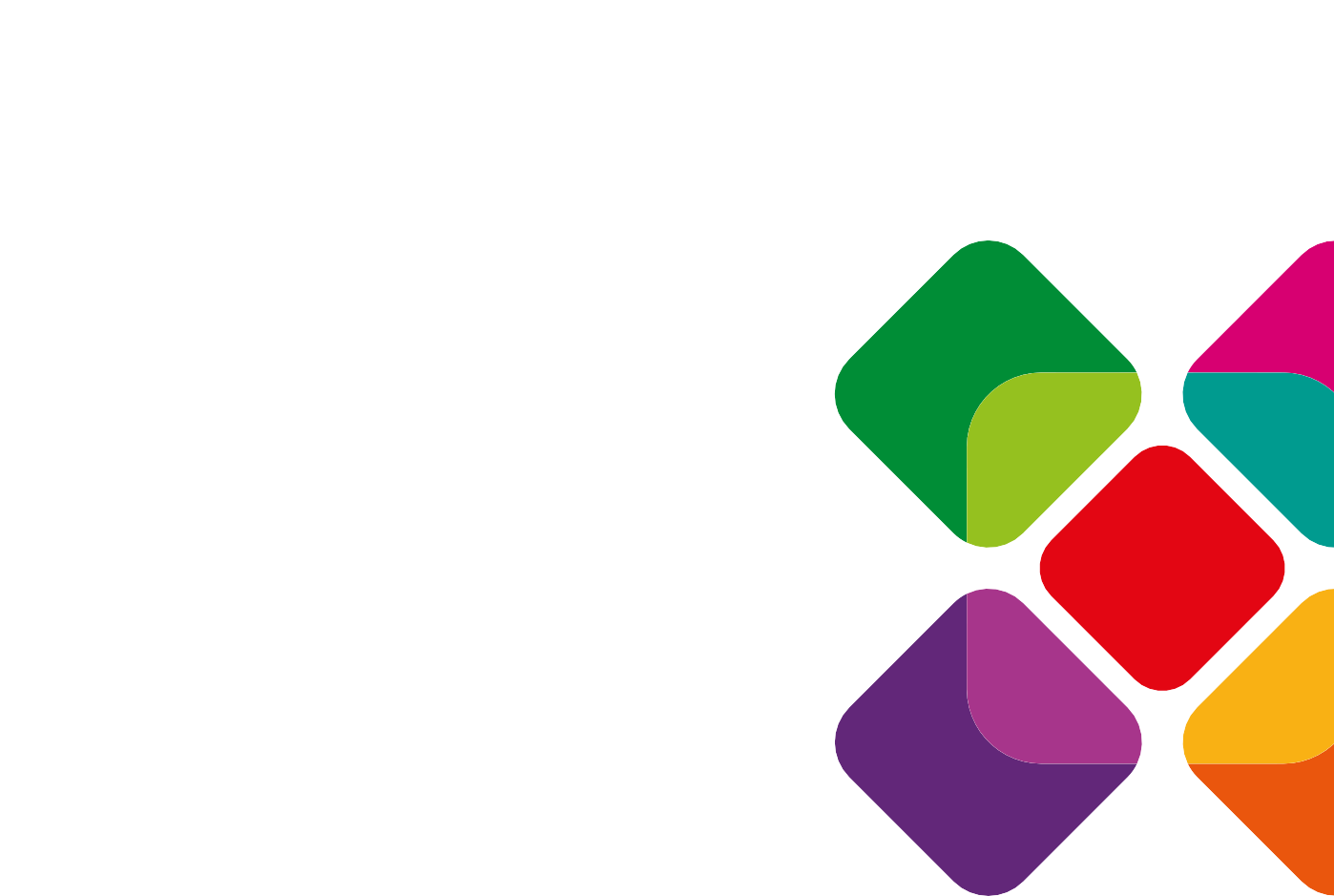 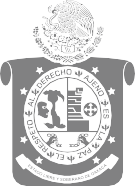 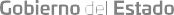 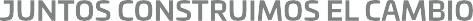 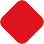 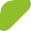 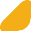 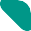 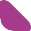 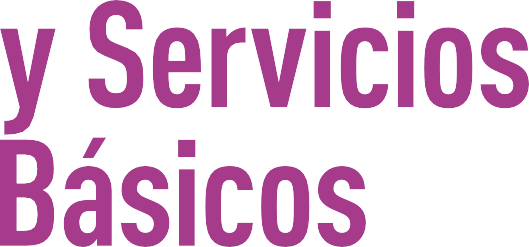 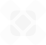 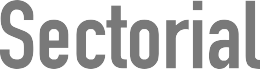 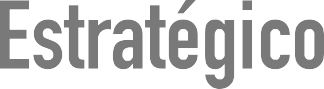 ContenidoDirectorioMtro. Alejandro Ismael Murat HinojosaGobernador Constitucional del Estado Libre y Soberano de OaxacaIntroducción / 5Metodología / 7Marco Jurídico / 11C. Fabián Sebastián Herrera Villagómez Secretario de las Infraestructuras y el Ordenamiento Territorial SustentableLic. Luis Alfonso Martínez RuizDirector General de la Comisión Estatal de ViviendaLic. Benjamín Fernando Hernández Ramírez Director General de la Comisión Estatal del AguaLic. Karen Lazo RamosDirectora General de la Comisión para la Regularización de la Tenencia de la Tierra Urbana del Estado de OaxacaArq. Marcelo Díaz de León Muriedas Director General de los Servicios de Agua Potable y Alcantarillado de OaxacaLic. Sergio Rafael Vera DíazCoordinador General del Comité Estatal de Planeación para el Desarrollo de OaxacaDiagnóstico / 13Marco Estratégico / 31Marco Programático y Presupuestal / 41Marco de Resultados / 43Seguimiento y Evaluación / 47Conclusiones / 49 Siglas y abreviaturas / 51Gráficas, Tablas y Figuras / 53Introducciónn el marco del Plan Estatal de Desarrollo de Oaxaca 2016-2022 (PED 2016-2022), donde se definen las estrategias y líneas de acción para el Sector de Vivienda, se implementa el Plan Estra- tégico Sectorial de Vivienda y Servicios Básicos, como instrumento rector de la planeación estra- tégica estatal que, bajo un contexto democrático y de resultados, establece los objetivos y estra- tegias con los que se conducirá el quehacer del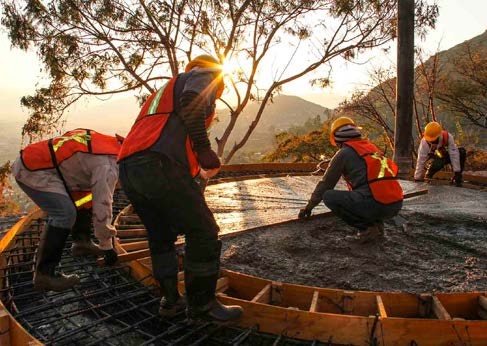 Gobierno del Estado en esta materia.El presente Plan Estratégico establece las directrices de esta Administración y, en específico, de las dependencias involucradas en el tema de vivienda y servicios básicos, a efecto de impul- sar su desarrollo, abatir los rezagos y atender las necesidades con una visión integral, estratégica y de largo plazo, mediante la promoción e impulso de proyectos en el rubro, acordes con el ordena- miento territorial y urbano.Este Plan establece, además de una política sectorial de orden social, económico y poblacional, estrategias con enfoque territorial, que conllevan un suelo seguro e infraestructuras; lo que prepon- dera el desarrollo integral y permite la articulación de acciones que solucionen otras problemáticas asociadas.Entre otros satisfactores, tener acceso a una vivienda digna implica que ésta disponga de con- diciones materiales, espaciales y sanitarias adecua- das, además de contar con seguridad jurídica y que se encuentre en un entorno sano y sin riesgo latente frente a desastres naturales.De manera general, las acciones en materia de vivienda de este Gobierno se orientan hacia la bús- queda de soluciones a las problemáticas expuestas en el PED 2016-2022, que hacen referencia a unalto déficit cuantitativo de vivienda, la localización de un considerable número de viviendas en áreas calificadas de alto riesgo y las bajas condiciones de habitabilidad debido a las carencias existentes.En particular, la baja calidad de la vivienda y la carencia de servicios son elementos que expresan los niveles de pobreza y rezago social en la pobla- ción, por ello, para asegurar mejores condiciones de vida de las familias oaxaqueñas resulta de gran trascendencia atender de modo integral los retos que aún enfrenta el estado en el tema. Por ello, este Plan Estratégico Sectorial se ha formulado en apego a las prioridades de la política de vivienda de la entidad, y sin duda contribuirá a alcanzar los objetivos que buscan elevar la calidad de vida de sus habitantes, fomentando el acceso a la vivienda segura, digna y de calidad, además de la disposi- ción y la calidad en los servicios básicos.De igual forma, cabe hacer mención que el Sec- tor Hídrico es un tema relevante que compromete al actual Gobierno del Estado a promover mayo- res inversiones, a fin de establecer programas que permitan impulsar la ubicación y preservación de fuentes de abastecimiento de agua potable, con el propósito de garantizar su distribución y uso adecuado en las comunidades rurales y colonias urbanas, programas sustentados en una nueva con- ciencia social que dé valor a este recurso, con accio- nes de carácter educativo y de difusión; asimismo, a mejorar la planeación de abasto, respetando los planes de desarrollo urbano y garantizando la dis- ponibilidad del recurso a la población.Es importante destacar que el presente Plan aborda los aspectos anteriores en los distintos rubros y capítulos que lo componen, en especial su Marco Estratégico, donde se establecen los objeti-Plan Estratégico Sectorial Vivienda y Servicios Básicosvos, estrategias y líneas de acción en interrelación y congruencia con los objetivos del PED 2016-2022.Por su parte, el Marco Programático y Presu- puestal permite establecer la vinculación de la pro- gramación de los ejecutores con el instrumento rector de la planeación estatal y los programas pre- supuestales, los cuales incluyen los indicadores de desempeño que esta Administración implemen- tará con sus correspondientes metas anuales.Se suma a dicho capítulo una proyección plu- rianual del gasto previsto para el Sector de Vivienda y Servicios Básicos, que permiten visualizar los recursos destinados a satisfacer las necesidades del estado en esta materia.Respecto al Marco de Resultados, se incorporan los indicadores que hacen posible medir el desem- peño del ejercicio presupuestal, los cuales integran el gasto con un enfoque estratégico, en el que se definen los resultados esperados en cada nivel de la planeación y la forma como se dará seguimiento y será evaluado dicho gasto, utilizando para ello indicadores y metas.Finalmente, se incorpora el apartado de Segui- miento y Evaluación, con el fin de verificar el avance en el cumplimiento de los objetivos y estra- tegias sectoriales, en atención al marco de la nueva gestión pública y en apego a los procedimientos que establece el sistema del Presupuesto basado en Resultados (PbR).En síntesis, el Plan Estratégico Sectorial de Vivienda y Servicios Básicos pretende ser así un instrumento transparente que permita compren- der qué resultados e impactos se alcanzarán en el ramo utilizando los recursos con que cuenta el Estado, la Federación y los municipios. Es decir, la hoja de ruta que comprende la planificación y pro- gramación del Sector Vivienda y Servicios Básicos para los próximos años.Fabián Sebastián Herrera Villagómez Secretario de las Infraestructuras y el Ordenamiento Territorial SustentableMetodologíaos Planes Estratégicos Sectoriales (PES) son ins- trumentos de Planeación Estatal que establecen las prioridades, objetivos, metas y la estimación anual y/o plurianual indicativa del gasto corriente y de inversión requerida por cada Sector para elcumplimiento de sus objetivos.La Ley Estatal de Planeación (LEP) establece, en su Artículo 48, que la Coordinación General del Comité Estatal de Planeación para el Desarrollo de Oaxaca (COPLADE), en coordinación y con el apo- yo de la Instancia Técnica de Evaluación, definirán las metodologías generales y específicas para la formulación, el seguimiento y la evaluación de los planes derivados del Plan Estatal de Desarrollo (PED), y en su Artículo 71, que conjuntamente con la Secretaría de Finanzas establecerán las políticas y lineamientos para integrar la planeación con el presupuesto.Con la finalidad de facilitar la ordenación sis- temática de la gestión plurianual de los Sectores, la Planeación Estratégica Sectorial incorpora un conjunto de elementos metodológicos y procedi- mientos estandarizados.Dicha ordenación se da alrededor de Objetivos, Estrategias, Programas y Subprogramas, los cuales orientan la programación y asignación de recursos con base en Metas e Indicadores de Desempeño (Impactos, Resultados y Productos), así como la definición de responsabilidades, la coordinación de acciones, el seguimiento, la evaluación de re- sultados y la rendición de cuentas.El Artículo 36 de la Ley Estatal de Planeación establece que el PED se implementa a través de los Planes Estratégicos Sectoriales y demás pla- nes de él derivados, como son: los Regionales, los Institucionales y los Especiales, por lo que de con-formidad con el Artículo 51 de esa misma Ley, los PES deben ser congruentes con el PED y contener como mínimo los siguientes elementos:Un Apartado General con un breve diag- nóstico y análisis de la evolución y situación actual del Sector, incluyendo un análisis de riesgos;Los Objetivos Estratégicos Sectoriales, los lineamientos de política y una priorización sectorial de acciones;La Estructura Programática del Sector en armonía con el PED y los Planes Regionales;Un Marco Sectorial de Gasto de mediano plazo, consistente con el Marco Anual y/o Plurianual de Gasto Corriente y de Inversión requerido para su ejecución;El Marco de Resultados Sectoriales en térmi- nos de productos, resultados e impactos es- perados, así como los indicadores y las metas aplicables para la medición del desempeño, yLa Identificación de los Responsables Insti- tucionales y de los arreglos de coordinación para su ejecución.Estos elementos están orientados al cumpli- miento de los objetivos del Plan Estatal de Desa- rrollo de Oaxaca (PED 2016-2022) y deben estar rigurosamente alineados al mismo, dado que éste se implementa a través de los Planes y Programas derivados de él, siendo los Planes Estratégicos Sec- toriales el principal instrumento para su realización. Conviene recordar dos aspectos que fueron fundamentales en la elaboración del PED 2016- 2022. En primer lugar, fue un proceso de natura- leza democrática y con una amplia participación social a través de 11 Foros Sectoriales, ocho Regio-Plan Estratégico Sectorial Vivienda y Servicios Básicos	Plan Estratégico Sectorial Vivienda y Servicios Básicosnales y uno Virtual, además de otros especiales. Contó con la participación de más de 5,300 acto- res provenientes de instituciones de la sociedad civil, de las organizaciones sociales, de colegios profesionales y cámaras empresariales, de univer- sidades públicas y privadas, los distintos sectores productivos, de los tres niveles de Gobierno, quie- nes intervinieron en su elaboración, presentando más de 1,100 propuestas y diagnósticos. El resul- tado fue un profuso material que, junto con otras fuentes, fue procesado y articulado por cada uno de los Sectores para dar forma al PED 2016-2022, y posteriormente utilizado para los Planes Estraté- gicos Sectoriales.El segundo aspecto fue que, para concretarse, se aplicó la Metodología del Marco Lógico (MML), dada su amplia aceptación en el sector público, su recomendación por prestigiadas instituciones, tales como el Banco Interamericano de Desarrollo (BID), el Banco Mundial, la Comisión Económica para América Latina y el Caribe (CEPAL), la obliga- toriedad de su uso indicada por la Secretaría de Hacienda y Crédito Público (SHCP) y la experiencia probada de ésta por muchos gobiernos.Siguiendo dicha metodología, se elaboraron Árboles de Problemas en los que podían identifi- carse las relaciones causa-efecto de los principales problemas de cada Sector, y con los cuales se hizo un ejercicio de prospectiva a efecto de diseñar los nuevos escenarios a alcanzar y las intervenciones posibles para lograrlo. Se continuó con la selec- ción de alternativas y quedaron definidas las prin- cipales Estrategias con sus Líneas Generales de Ac- ción. Es necesario destacar que dicha metodología se aplicó en el PED 2016-2022 con flexibilidad, pues en ese momento correspondía establecer el Marco Estratégico General sin grandes niveles de concreción. Sin embargo, fue una herramienta muy eficaz para dar sustento metodológico al Plan Estatal de Desarrollo.En los Planes Estratégicos Sectoriales, por su parte, se utiliza de nuevo la Metodología del Mar- co Lógico, pero con mayor rigor. De hecho, el pro- ducto principal de ésta, la Matriz de Indicadores para Resultados (MIR), ha sido fundamental para la articulación interna de los mismos. Los principales indicadores de la MIR de cada Programa están pre- sentes en el Diagnóstico, en el Marco Estratégico yPlan Estratégico Sectorial Vivienda y Servicios Básicosen el Marco de Resultados. Son estos indicadores con sus metas los que miden la calidad del gasto debido a que la presupuestación y programación del gasto se realiza tomando como fundamento los objetivos, indicadores y metas establecidos en las MIR.De este modo, se ha logrado vincular estrecha- mente el gasto a la Planeación Estratégica de la Administración Estatal y se sientan las bases meto- dológicas para que el seguimiento y la evaluación de los Programas Presupuestales se realicen de manera consistente. La articulación de esta lógica de Planeación, Programación, Presupuestación, Seguimiento y Evaluación en la estructura del Plan Estratégico Sectorial incorpora los siguientes ele- mentos:Introducción: Visión de conjunto del Sector, señalando los principales retos derivados del Diagnóstico y las políticas públicas priorita- rias con las que se afrontarán, así como los resultados y cambios que se lograrán a través del trabajo comprometido y coordinado de los distintos actores del Sector.Metodología: Explica la metodología adop- tada para la elaboración del Plan Estratégico Sectorial.Marco Jurídico: Establece el conjunto de Leyes y Normas que regulan los aspectos es- pecíficos del Sector, incluidos los fundamen- tos legales de las atribuciones de las distintas Dependencias y Entidades de Gobierno e Instituciones que participan.Diagnóstico: Identifica las problemáticas, potencialidades y oportunidades de cada Sector y Subsector. Este proceso incluye la integración y el análisis de la información estadística, geográfica y de campo, necesaria para dar cuenta del escenario de referencia, además de contar con indicadores estratégi- cos. Incluye tanto el análisis de la situación actual como la evolución reciente de los aspectos más relevantes. Los Foros Participa- tivos realizados para el PED han sido consi- derados como un importante insumo para el diagnóstico.Marco Estratégico: Define con base en el diagnóstico, el escenario futuro que se pre- tende alcanzar, para lo cual se establecenlos Objetivos Específicos y los Programas Operativos que guiarán y concretarán la ac- ción gubernamental. El Marco Estratégico se compone de los siguientes elementos:Definición de Objetivos: Las problemáti- cas señaladas y priorizadas en el diag- nóstico se transforman en un conjunto de Objetivos Específicos que están ali- neados al PED 2016-2022, así como al Plan Nacional de Desarrollo (PND) y los Objetivos de Desarrollo Sostenible de la Agenda 2030.Definición de Programas Operativos con sus principales estrategias y acciones, a través de los cuales se garantiza el cum- plimiento del PED 2016-2022 en cada uno de los Sectores Estratégicos en los que interviene el Gobierno.Prospectiva: Se presentan los resultados y metas a alcanzar durante el sexenio, que definen el nuevo escenario espera- do como resultado de la transformación operada en el Sector.Marco Programático y Presupuestal: El PED 2016-2022 y los Planes de él derivados, implican una nueva orientación del recurso que asegure tanto la orientación estratégica del gasto corriente y de la inversión pública, como su articulación temporal. Por ello, los elementos del nuevo Marco Programático y Presupuestal son:Nueva Estructura Programática: A partir de la revisión de la Estructura Programá- tica recibida de la Administración ante- rior y del análisis de las necesidades deri- vadas del PED 2016-2022, se procedió al ajuste, modificación, eliminación y crea- ción de los Programas, Subprogramas, Proyectos y Actividades, dando como resultado una nueva Estructura Progra- mática que a su vez permitió estructu- rar el Presupuesto 2018, de modo que el primer presupuesto elaborado por lapresente Administración nace alineado estratégicamente al PED 2016-2022. De esta manera, cada año se revisará dicha estructura para mejorarla con base en los insumos derivados de las evaluaciones.Marco Plurianual del Gasto con Carácter Indicativo: Se ha llevado a cabo una pro- yección sexenal del gasto previsto para cada año en cada uno de los sectores en los que se articula el presupuesto. Esta proyección tiene carácter indicati- vo, dado que depende de condiciones sociales, políticas, económicas, financie- ras y presupuestales futuras, tanto del ámbito local como del nacional e inter- nacional, que difícilmente pueden de- finirse en el presente con certidumbre; pero que, en cualquier caso, es necesaria como marco de referencia indicativo.Marco de Resultados (Indicadores y Metas):Cada Plan Sectorial cuenta con una Matriz de Indicadores en la que se definen los indi- cadores clave para medir el desempeño del Sector. Los indicadores son de tres tipos: de Impacto, de Resultados y de Productos, de modo que se atienda tanto los niveles estra- tégicos como los de gestión. Además, cada indicador tiene asignada una meta por cada año de ejercicio.Seguimiento y Evaluación: Con el fin de monitorear el avance en el cumplimiento de los Objetivos Sectoriales y de conformidad con la normativa estatal, se plantea la Estrate- gia de Seguimiento a los Indicadores y Metas que se han establecido en las etapas de Pla- neación, Programación y Presupuestación.Asimismo, a través de una valoración objetiva de la intervención sectorial y sus efectos, se incluirá la Estrategia de Evaluaciones al PED y a los progra- mas del PES, así como la utilización de los resulta- dos y recomendaciones derivadas de los Informes de Evaluación, con la finalidad de mejorar el diseño y los resultados de las políticas sectoriales.Plan Estratégico Sectorial Vivienda y Servicios BásicosMarco Jurídicoa Declaración Universal de los Derechos Huma- nos en su Artículo 25.1 y el Pacto Internacional de Derechos Económicos, Sociales y Culturales en su Artículo 11.1, al que México se adhirió el 23 de marzo de 1981, son los instrumentos jurídicos de carácter internacional más próximos sobre el dere-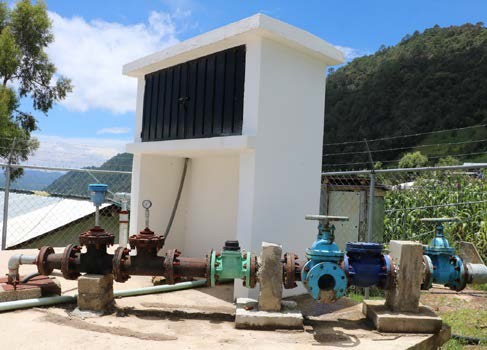 cho a la vivienda.Con independencia de los antecedentes cons- titucionales en los que el derecho a la vivienda se conceptualizó en el marco de la seguridad social, en 1983, con la reforma al Artículo 4 de la Cons- titución Política de los Estados Unidos Mexicanos, se establece el derecho a la vivienda dentro de las garantías individuales en los términos siguien- tes: “Toda familia tiene derecho a disfrutar de una vivienda digna y decorosa. La Ley establecerá los instrumentos y apoyos necesarios a fin de alcanzar tal objetivo”.En el ámbito federal, la Ley de Vivienda y la Ley Orgánica de la Sociedad Hipotecaria Federal (SHF), reglamentarias del Artículo 4 ya mencionado, constituyen los referentes normativos en materia de vivienda.La Ley de Vivienda establece:El Sistema Nacional de Vivienda como me- canismo permanente de coordinación entre los sectores público, social y privado.Crea la Comisión Nacional de Vivienda (CONAVI), señalando que las atribuciones que en materia de vivienda tiene el Ejecutivo Federal serán ejercidas por ella y por las de- pendencias y demás entidades en su ámbito de competencia.Prevé el Consejo Nacional de Vivienda como instancia de consulta y asesoría del Ejecutivo Federal en la materia.Establece la Comisión Intersecretarial de Vivienda como instancia de carácter perma- nente del Ejecutivo Federal cuyo objeto será garantizar que la ejecución de los programas y el fomento de las acciones de vivienda se realicen de manera coordinada a la Política Nacional de Vivienda.En el ámbito estatal, la Ley de Vivienda para el Estado de Oaxaca establece en su Artículo 2 que: “Las familias del estado de Oaxaca tienen derecho a disfrutar de una vivienda digna y decorosa, enten- dida ésta como el lugar seguro, salubre y habitable que permita la integración social y humana, que cuente con los servicios básicos y brinde a sus ocu- pantes seguridad jurídica en cuanto a su propiedad y legítima posesión”.Con respecto a la Ley Estatal de Planeación, en su Artículo 53 ordena que los Planes Estraté- gicos Sectoriales serán elaborados por la entidad coordinadora del Sector y con la participación de las Dependencias y Entidades coordinadas, bajo los parámetros establecidos por la Coordinación General.Asimismo, conforme al Artículo 37 de la Ley Orgánica del Poder Ejecutivo del Estado de Oaxaca, será la Secretaría de las Infraestructuras y el Orde- namiento Territorial Sustentable la instancia res- ponsable de:Formular en colaboración con la Secretaría de Desarrollo Social y Humano la instrumen- tación y coordinación de las políticas públi- cas del Sector de la Infraestructura Social y ejecutar por sí o por conducto de terceros las obras públicas y servicios relacionados con:Infraestructura Social: Entendiéndose por ésta, las edificaciones e instalacionesPlan Estratégico Sectorial Vivienda y Servicios Básicospara ofrecer servicios de salud, educa- ción, patrimonio edificado, vivienda e infraestructura urbana;Infraestructura Básica: Entendiéndose por ésta, el desarrollo de obras e instala- ciones para agua; así como promover ac- tividades para el cuidado, mejoramiento y restauración del medio ambiente, co- municaciones, transportes y energías.Por otra parte, el Artículo 6 de la Ley de Entida- des Paraestatales del Estado de Oaxaca, faculta al Ejecutivo Estatal para: “…determinar agrupamien- tos de entidades paraestatales en sectores defini- dos, a efecto de que las relaciones con el propio Ejecutivo, se realicen a través de la Dependencia de la Administración Pública Centralizada, que en cada caso se designe como Coordinadora de Sector”.Bajo estos criterios, se han reagrupado las enti- dades del Sector responsables de ejecutar la polí- tica de Gobierno en materia de vivienda y servicios básicos que son las siguientes:En el mismo sentido, la Comisión Estatal del Agua (CEA) es un Organismo Descentralizado de la Administración Pública Paraestatal, por lo dis- puesto en los artículos 3, 4, 59 y 63 de la Ley Orgá- nica del Poder Ejecutivo del Estado de Oaxaca; con personalidad jurídica y patrimonio propios, según lo dispuesto por el Artículo 47 de la Ley del Agua Potable y Alcantarillado para el Estado de Oaxaca, reformado mediante el Decreto Número 5 publicado en el Periódico Oficial del Gobierno del Estado, con fecha 4 de diciembre del año 2004, con el que se crea esta Comisión.Según la legislación, la CEA es un órgano con ámbito competencial en toda la entidad federa- tiva y con atribuciones en materia de prestación de servicios de agua potable y alcantarillado para el saneamiento de los asentamientos humanos del estado, así como entidad normativa, de organiza- ción y regulación de los organismos operadores de los sistemas propios de tales servicios. De conformi- dad con el Artículo 2 del Reglamento Interno de laDiagnósticoe acuerdo con el Censo de Población y Vivien- da 2010 (INEGI), el estado de Oaxaca se con- forma por 10,496 localidades distribuidas en ocho regiones; de este total, 175 son centros urbanos y 10,321 son comunidades rurales, considerando como rurales a las poblaciones con menos de2,500 habitantes.De esta última clasificación, 9,905 localida- des cuentan con menos de mil habitantes, lo que representa 94.37% del total de poblaciones de la entidad y en 6,186 habitan menos de 100 habitantes, 58.94% de los centros de población de Oaxaca, identificándose en el estado una gran dispersión poblacional que genera brechas de desarrollo y desequilibrio regional.Secretaría de las Infraestructuras y el Ordena- miento Territorial Sustentable (SINFRA).Comisión Estatal de Vivienda (CEVI).Comisión Estatal del Agua (CEA).Sistema Estatal de Agua Potable y Alcantari- llado (SAPAO).Comisión para la Regularización de la Tierra Urbana del Estado de Oaxaca (CORETURO).En cuanto a la Comisión Estatal de Vivienda (CEVI), es un Organismo Público Descentralizado de la Administración Pública Paraestatal, conforme a lo establecido en los artículos 3, fracción II, y 59 de la Ley Orgánica del Poder Ejecutivo del Estado de Oaxaca, fracción I de la Ley de Entidades Paraesta- tales del Estado de Oaxaca y de la Ley de Vivienda para el Estado de Oaxaca; de carácter técnico, nor- mativo y consultivo, con personalidad jurídica yComisión Estatal del Agua, tiene a su cargo las facul- tades y el despacho de los asuntos que le confiere la Ley que lo crea, la Ley de Entidades Paraestatales del Estado de Oaxaca, la Ley Orgánica del Poder Eje- cutivo del Estado de Oaxaca, el Reglamento Interno de la Comisión Estatal del Agua y demás disposicio- nes normativas aplicables, para el correcto despa- cho de los asuntos de su competencia.Finalmente, los Servicios de Agua Potable y Alcantarillado de Oaxaca (SAPAO) son un Orga- nismo Operador Público creado el 31 de octubre de 2013 mediante el Decreto Número 2070, publi- cado en el Periódico Oficial de Gobierno del Estado (Extraordinario) del 28 de noviembre del 2013. En el Artículo 1 de la Ley se señala que la competen- cia territorial del organismo será el Municipio de Oaxaca de Juárez, pudiendo ampliarla a aquellosTabla 1. Distribución de la población en las localidades del estado de Oaxaca.Fuente: Elaborada con datos de INEGI, Censo de Población y Vivienda 2010.patrimonio propio, encargado de instrumentar y ejecutar las políticas de vivienda en la entidad.Conforme al Artículo 2 de su reglamento interno, la CEVI tiene a su cargo las atribuciones y facultades y el despacho de los asuntos que le con- fiere la Ley de Vivienda para el Estado de Oaxaca, así como la Ley de Entidades Paraestatales del Estado de Oaxaca y demás disposiciones norma- tivas aplicables para el correcto despacho de los asuntos de su competencia.Plan Estratégico Sectorial Vivienda y Servicios Básicosmunicipios de las zonas metropolitanas que cuen- ten con la infraestructura necesaria que haga facti- ble la prestación de los servicios, y que cuenten con los convenios debidamente suscritos entre SAPAO y el municipio que lo solicite. Lo anterior en los muni- cipios que, sin ser metropolitanos, exista la factibi- lidad técnica y operativa para ofrecer servicios de agua potable, alcantarillado y tratamiento de aguas residuales, sin que se invadan esferas jurídicas o atri- buciones propias de ese municipio, por lo que se deberán suscribir los convenios necesarios.De acuerdo con la Ley General de Desarrollo Social, el Consejo Nacional de Evaluación de la Política de Desarrollo Social (CONEVAL) es la ins- tancia encargada de realizar la medición oficial de la pobreza multidimensional, la cual considera ocho dimensiones en las que se incluyen la cali- dad y espacios en la vivienda y el acceso a los ser- vicios básicos en la misma.Al respecto, la baja calidad de la vivienda y la carencia de servicios en ésta son elementos queexpresan los niveles de pobreza y rezago social en la población, por ello, para procurar mejores condiciones de vida de las familias oaxaqueñas, resulta de gran trascendencia atender de manera integral los retos que en la materia enfrenta el estado.En este entendido, los rezagos en la calidad y espacios de la vivienda, así como en sus servicios básicos, son elementos que inciden en el bienes- tar de la población, debido a que influyen en laPlan Estratégico Sectorial Vivienda y Servicios Básicossalud de los individuos, en el rendimiento acadé- mico de la niñez y adolescencia, y en la dinámica familiar y social de las comunidades de Oaxaca. Bajo esta perspectiva, la solución de dichas pro-Gráfica 1. Indicadores de pobreza 2010-2016, Oaxaca.blemáticas debe considerar una amplia participa- ción de los sectores de la sociedad para contribuir a disminuir el rezago de las personas en situación de pobreza moderada y pobreza extrema.De acuerdo a su forma de adquisición, 7.31% fue compra, 48.85% mandó a construir, 9.81% fue por herencia y 1.39% se debe a una dona- ción del gobierno.4.2. Calidad y espacios de la viviendaEn relación con las viviendas habitadas del estado, de acuerdo con los datos del INEGI en 2015, seDentro los municipios con más de 30 mil habitantes considerados con un Índice de Rezago Social “Muy Alto”, presentan mayor carencia en la calidad de la vivienda: San Mateo del Mar, San Agustín Loxicha, San José Tenango y Santiago Amoltepec.5En otro rubro, debido a las condiciones eco- nómicas de la entidad y a una gran informalidad37.7 38.6 38.443.529.223.32010	2012	2014	201628.3 26.9	26.122.2	23.3 19.91.3 1.7 2.1 2.39.5 10.3 7.9 7.4tienen registradas 1,043,527, lo que representa una densidad de 3.8 habitantes/vivienda. Además, 94.76% de los oaxaqueños habita una vivienda tipo casa y sólo 0.58% de la población vive en departa- mentos en edificio, lo que muestra que la vertica- lidad no es aún una opción frecuente en Oaxaca.2Es importante mencionar que la ComisiónNacional de Vivienda (CONAVI), señaló que enen el mercado laboral, un importante porcentaje de la población queda excluida del acceso a los paquetes y/o programas ofrecidos por las depen- dencias o entidades federales encargadas de pro- porcionar financiamiento para la adquisición de una vivienda nueva, esto se refleja en 81.5% de los habitantes, sobre la media nacional que es depor ciento.6Población ensituaciónde pobreza moderadaPoblación ensituaciónde pobreza extremaPoblaciónvulnerablepor carencias socialesPoblación vulnerablepor ingresosPoblación no pobre yno vulnerablela entidad existen 455,813 viviendas sin rezago y 576,612 con rezago hasta el año 2014; entiéndaseDerivado de lo anterior, al analizar las posi- bilidades para solucionar su falta de vivienda,Fuente: Elaborada con datos del CONEVAL, indicadores de pobreza 2010-2016.“con rezago”3 aquellos hogares con familias en hacinamiento o viviendas en condiciones de dete- rioro o regulares.muchas familias optan por los esquemas ofreci- dos mediante la iniciativa privada, con costos de financiamiento altos debido a que no son créditosOtro problema que se presenta en el estado, y principalmente en las zonas urbanas, es la carencia de servicios básicos de manera eficiente, al existir centros urbanos con infraestructura antigua y des- gastada que en muchos casos ha terminado su vida útil, por lo que se requiere rehabilitarla.4.1. Certeza jurídica sobre la propiedad de la tierra Para el caso de la tenencia, el total de viviendas habitadas en propiedad en Oaxaca asciende a 76.77%, mientras que 20.10% concierne a una casa alquilada o prestada. Esto representa un déficit de 209,759 viviendas que se necesitan construir para las familias oaxaqueñas.1Gráfica 2. Distribución porcentual respecto de la situación de las viviendas habitadas en Oaxaca 2015.Otra característica que a su vez se convierte en un problema importante en la entidad, es la tenencia de la tierra, dado que en tres cuartas partes de su superficie la tenencia de la tierra es de origen social, dividida en: ejidal con 33%, comunal con 41% y sólo 26% es tierra privada. En las zonas urbanas, la tierra de origen social repre- senta hasta 90% de la superficie, lo que genera un efecto negativo sobre la cantidad y precio del suelo, que para el desarrollador de vivienda resulta ser escaso y costoso.En municipios con más de 30 mil habitantes, con capacidad de desarrollo urbano y económico, se observa que un mayor porcentaje de su territo- rio se encuentra en situación ejidal, condicionante que también limita el desarrollo, una condición que se acentúa en: Salina Cruz, 96.41%; PinotepaEn cuanto a la calidad de la vivienda, en Oaxaca existen más de 120 mil viviendas con piso de tie- rra, casi 450 mil tienen techo de lámina o palma y más de 210 mil casas cuentan con paredes de madera o adobe; al respecto, Huautla de Jiménez y Santiago Juxtlahuaca son los municipios con más de 30 mil habitantes, donde la mayoría de las viviendas tienen un déficit de calidad y espacios.4Gráfica 3. Situación de la calidad de la vivienda en el estado de Oaxaca.Viviendas con materiale de construcción precarios6.8 %	En paredes1.1%	En techoscon garantía hipotecaria ni ingresos acreditables. Por las condiciones actuales, si estos mecanismos dejaran de operarse, afectarían el desempeño del gobierno en general, pero también, continuar con las mismas políticas sin reglas de operación claras representa un crecimiento del problema. Es necesario entonces diseñar una estrategia de contención y prevención de los conflictos que este hecho pueda generar.Por último, es pertinente decir que existen áreas de oportunidad que tienen la posibilidad de consolidar proyectos de vivienda de gran impacto mediante la participación y coordinación entre las dependencias del Gobierno Estatal y el sector pri- vado, que a su vez pueden contribuir a la genera- ción de empleos y ser claves para proyectar una nueva visión del estado, entre otras:Tenencia de la viviendaNacional, 95.29%; Santa Lucía del Camino, 87.47%; Tuxtepec, 82.66%; Putla Villa de Guerrero, 67.52%; 		12.8%Piso de tierraEl Polígono 14 en Salina Cruz.El Polígono 3 Sector H3 Santa María Huatulco.76.8%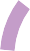 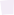 8.5%11.6%0.7%2.4%Propia Alquiladafamiliar o prestada Otra situaciónNo especificadoSan Miguel Soyaltepec, 73.49%; y Oaxaca de Juárez, 65.40 por ciento.1En otros datos en la materia:800,704 viviendas particulares habitadas sonFuente: INEGI. Tabulados de la Encuesta Intercensal 2015.2 Ibídem.El Polígono V2 Santa María Huatulco.La Reserva Territorial Ejido Guadalupe Hidal- go, San Lorenzo Cacaotepec.Fuente: INEGI. Tabulados de la Encuesta Intercensal 2015.1 Tabulados Encuesta Intercensal 2015. Instituto… Óp. Cit.Plan Estratégico Sectorial Vivienda y Servicios Básicospropias, de ellas 63.3% tienen escrituras o tí-tulo a nombre del dueño o residente, 18.16% a nombre de otra persona y en 15.23% no existen escrituras o título de propiedad.3 Reporte de Rezago Habitacional 2014. Comisión Nacional de Vivienda (CONAVI). Consultado: 14/09/16. http://sniiv.conavi.gob.mx/Reports/ INEGI/Rezago.aspx4 Ibídem.5 Ibídem.6 Informe Laboral septiembre 2016. Subsecretaría de Empleo y Productividad Laboral de la Secretaría del Trabajo y Prevención Social.Plan Estratégico Sectorial Vivienda y Servicios BásicosTenencia de viviendaServicios básicos en la viviendaDe acuerdo con la Medición de la Pobreza 2016 a cargo del CONEVAL, Oaxaca se encuentra entre los estados más pobres de México y presenta un entorno social complejo; así, de los años 2014 a 2016 se incrementó en 1.5% la carencia, situandoa la entidad en el ejercicio 2017 con 62% de la población con carencias por acceso a los servicios básicos en la vivienda; sin olvidar que el nivel de acceso a los servicios de abastecimiento de agua y saneamiento se encuentra también entre los más bajos del país.Según la Encuesta Intercensal de 2015 rea- lizada por el INEGI, respecto al agua potable, el estado cuenta con una cobertura de 85.4%, 9.1 puntos por debajo de la media nacional que es de 94.5%, colocando a la entidad en penúltimo lugar del país, sólo por encima de Guerrero, que ocupa el último lugar en este rubro.Para el caso de las regiones, se identifica a la Cañada y el Papaloapan como aquellas que pre- sentan el porcentaje más alto en viviendas que no cuentan con este servicio. (Véase la figura 1).Gráfica 4. Situación de las viviendas respecto a los servicios básicos en el estado de Oaxaca.Disponibilidad de servicios en la viviendaFigura 1. Porcentaje de viviendas sin servicio de agua potable por región en Oaxaca.38.8 %	Agua entubada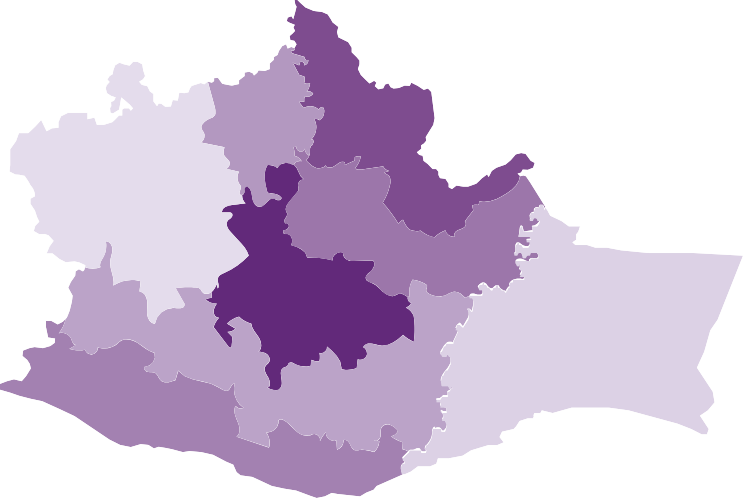 74.3%	Drenaje95.0%	Servicio sanitario95.0%	ElectricidadFuente: INEGI. Tabulados de la Encuesta Intercensal 2015.Los criterios propuestos por la CONAVI consi- deran como población en situación de carencia por servicios básicos en la vivienda a las personas que residan en casas que presenten, al menos, una de las siguientes características:El agua se obtiene de un pozo, río, lago, arro- yo, pipa; o bien, el agua entubada la obtienen por acarreo de otra vivienda o de la llave pú- blica o hidrante.No cuentan con servicio de drenaje o el des- agüe tiene conexión a una tubería que va a dar a un río, lago, mar, barranca o grieta.No disponen de energía eléctrica.El combustible que se usa para cocinar o calentar los alimentos es leña o carbón, sin chimenea.Fuente: INEGI. Tabulados de la Encuesta Intercensal 2015.De los 121 municipios en los Valles Centrales (véase la figura 2), 3.3% se encuentran con menostras 42.1% de los municipios se encuentran entre 50 y 90% de cobertura, sumando 51 municipios.Gráfica 5. Evolución de las carencias sociales en materia de vivienda en Oaxaca.de 50% de la cobertura de agua potable, mien-(Véase la tabla 2).70.060.050.060.5	62.0 	58.0	55.5	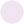 Carencia por acceso a los servicios básicos en la viviendaFigura 2. Cobertura de agua potable en los Valles Centrales, 2015.40.033.9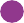 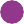 26.3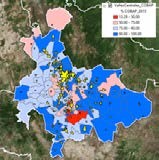 30.020.010.00.0 	24.6	24.5	2010	2012	2014	2016PorcentajeCarencia por calidad y espacios de la viviendaFuente: Estimaciones del CONEVAL. Medición de la Pobreza, Oaxaca, 2016.Fuente: Plan Hídrico Estatal de Agua Potable, Drenaje y Saneamiento 2016-2022, con datos de la Encuesta Intercensal INEGI, 2015.Plan Estratégico Sectorial Vivienda y Servicios Básicos	Plan Estratégico Sectorial Vivienda y Servicios BásicosTabla 2. Cobertura de agua potable en los municipios de los Valles Centrales, 2015.En el mismo rubro, en la región de la Costa (véase la figura 4) se observa que hay mayor cobertura de agua potable, donde se encuentra un municipio con un rango menor a 50% de laFigura 4. Cobertura de agua potable en la región Costa, 2015.cobertura, teniendo 44 municipios con más de 75%, lo que representa 88% del total de munici- pios. (Véase la tabla 4).Fuente: Plan Hídrico Estatal de Agua Potable, Drenaje y Saneamiento 2016-2022, con datos de la Encuesta Intercensal INEGI, 2015.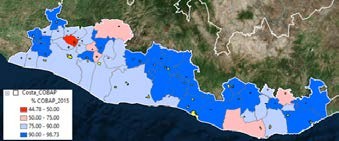 En la Cañada (véase la figura 3) se observa que el rango menor a 75% de la cobertura de agua potable representa 44.50% de los municipios,esto es 20 de los 45 municipios que integran esta región, teniendo a tres municipios con menos de 50% de cobertura. (Véase la tabla 3).Figura 3. Cobertura de agua potable en la región Cañada, 2015.Fuente: Plan Hídrico Estatal de Agua Potable, Drenaje y Saneamiento 2016-2022, con datos de la Encuesta Intercensal INEGI, 2015.Tabla 4. Cobertura de agua potable en los municipios de la región Costa, 2015.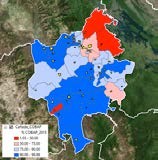 Fuente: Plan Hídrico Estatal de Agua Potable, Drenaje y Saneamiento 2016-2022, con datos de la Encuesta Intercensal INEGI, 2015.Fuente: Plan Hídrico Estatal de Agua Potable, Drenaje y Saneamiento 2016-2022, con datos de la Encuesta Intercensal INEGI, 2015.Tabla 3. Cobertura de agua potable en los municipios de la región Cañada, 2015.En cuanto a la región del Istmo, la figura 5 muestra una mayor cobertura de agua potable, teniendo un municipio con menos de 50% deFigura 5. Cobertura de agua potable en la región Istmo, 2015.cobertura, y 97.6% de municipios con más de 50% de cobertura, es decir, 40 municipios de un total de 41. (Véase la tabla 5).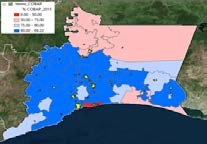 Fuente: Plan Hídrico Estatal de Agua Potable, Drenaje y Saneamiento 2016-2022, con datos de la Encuesta Intercensal INEGI, 2015.Plan Estratégico Sectorial Vivienda y Servicios BásicosFuente: Plan Hídrico Estatal de Agua Potable, Drenaje y Saneamiento 2016-2022, con datos de la Encuesta Intercensal INEGI, 2015.Plan Estratégico Sectorial Vivienda y Servicios BásicosTabla 5. Cobertura de agua potable en la región Istmo, 2015.Por su parte, en región Sierra Sur (véase la figura7) se observa que 91.5% de sus municipios se encuentran en el rango de más de 75% de cober-tura de agua potable, 64 municipios de los 70, que- dando por debajo del rango de 75% de cobertura 6 municipios de la región. (Véase la tabla 7).Fuente: Plan Hídrico Estatal de Agua Potable, Drenaje y Saneamiento 2016-2022, con datos de la Encuesta Intercensal INEGI, 2015.Figura 7. Cobertura de agua potable en la región Sierra Sur, 2015.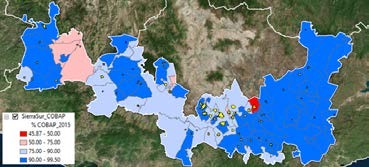 En el caso de la región Mixteca (véase la figura 6), de sus 155 municipios sólo 2.6% se encuen- tra con un rango de cobertura menor a 50%,mientras que los municipios que superan 75% en cobertura representan 84.5%, 131 del total. (Véase la tabla 6).Figura 6. Cobertura de agua potable en la región Mixteca, 2015.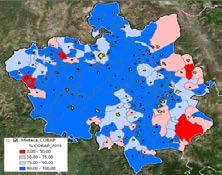 Fuente: Plan Hídrico Estatal de Agua Potable, Drenaje y Saneamiento 2016-2022, con datos de la Encuesta Intercensal INEGI, 2015.Fuente: Plan Hídrico Estatal de Agua Potable, Drenaje y Saneamiento 2016-2022, con datos de la Encuesta Intercensal INEGI, 2015.Tabla 7. Cobertura de agua potable en la región Sierra Sur, 2015.Fuente: Plan Hídrico Estatal de Agua Potable, Drenaje y Saneamiento 2016-2022, con datos de la Encuesta Intercensal INEGI, 2015.Tabla 6. Cobertura de agua potable en la región Mixteca, 2015.Fuente: Plan Hídrico Estatal de Agua Potable, Drenaje y Saneamiento 2016-2022, con datos de la Encuesta Intercensal INEGI, 2015.Llama la atención que la Sierra Norte (véase la figura 8), con respecto a las otras siete regiones de la entidad, es la que presenta un mejor pano- rama al no tener ningún municipio por debajo del rango de 50% de la cobertura de agua potable ysólo un municipio entre 50 y 75% de la cobertura, centrándose la mayor proporción en el rango mayor a 75%, lo que representa 98% del total de municipios de la región. (Véase la tabla 8).Plan Estratégico Sectorial Vivienda y Servicios Básicos	Plan Estratégico Sectorial Vivienda y Servicios BásicosFigura 8. Cobertura de agua potable en la región Sierra Norte, 2015.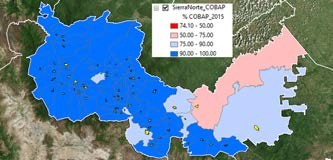 Tabla 9. Cobertura de agua potable en la región Papaloapan, 2015.Fuente: Plan Hídrico Estatal de Agua Potable, Drenaje y Saneamiento 2016-2022, con datos de la Encuesta Intercensal INEGI, 2015.Fuente: Plan Hídrico Estatal de Agua Potable, Drenaje y Saneamiento 2016-2022, con datos de la Encuesta Intercensal INEGI, 2015.Tabla 8. Cobertura de agua potable en la región Sierra Norte, 2015.En materia de drenaje sanitario, Oaxaca se ubica en el último lugar a nivel nacional, con una cobertura del servicio de 73.3%. Las regiones de la Cañada, Sierra Sur, Sierra Norte y la Mixteca sonlas que tienen mayor número de viviendas con carencia por este servicio; sin embargo, es impor- tante mencionar que el rezago es general en el estado. (Véase la figura 10).Fuente: Plan Hídrico Estatal de Agua Potable, Drenaje y Saneamiento 2016-2022, con datos de la Encuesta Intercensal INEGI, 2015.Figura 10. Porcentaje de viviendas sin servicio de drenaje por región en el estado.Finalmente, en la región del Papaloapan (véase la figura 9), de los 20 municipios que la conforman, sólo un municipio cuenta con unacobertura menor a 50% de cobertura, mientras los 19 restantes se encuentran con una cobertura mayor a 50% de agua potable. (Véase la tabla 9).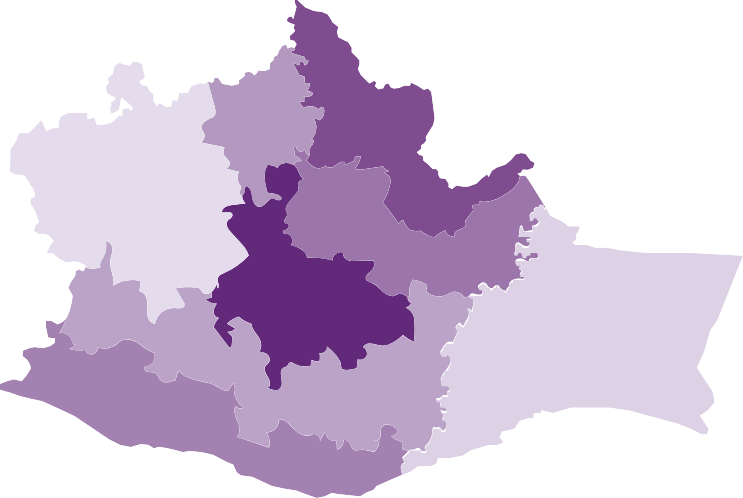 Figura 9. Cobertura de agua potable en la región Papaloapan, 2015.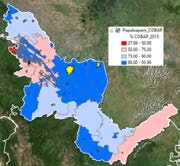 Fuente: Plan Hídrico Estatal de Agua Potable, Drenaje y Saneamiento 2016-2022, con datos de la Encuesta Intercensal INEGI, 2015.Fuente: COPEVALEn el ámbito del saneamiento básico, en específico el tratamiento de las aguas residuales, de acuerdo con el Plan Hídrico Estatal de Agua Potable, Alcantarillado y Saneamiento 2016-2022, se visitaron 66 plantas de tratamiento de un total de 155 inventariadas. Se estima que la capacidad total actual de tratamiento de aguas residuales en el estado asciende a 2,444 litros por segundo(lps), mientras que la capacidad de las plantas diagnosticadas es de aproximadamente 1,984 lps. En este sentido destaca la importancia de atender la problemática del tratamiento de las aguas residuales, debido a que un porcentaje alto de las plantas no opera u opera de manera deficiente. (Véase la gráfica 6).Plan Estratégico Sectorial Vivienda y Servicios Básicos	Plan Estratégico Sectorial Vivienda y Servicios BásicosGráfica 6. Situación de las Plantas de Tratamiento de Aguas Residuales (PTARs) en Oaxaca.Estatus de Operación PTARs VisitadasTabla 11. Carencia de servicios en materia de vivienda en el estado de Oaxaca, 2010-2015.32%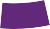 5%OperadoEn proceso de rehabilitación Operado deficientemente No operaFuente: Elaborado con datos del INEGI, Encuesta Intercensal 2015.Fuente: Plan Hídrico Estatal de Agua Potable, Drenaje y Saneamiento 2016-2022.Tabla 10. Plantas de Tratamiento de Aguas Residuales diagnosticadas en Oaxaca.Fuente: Plan Hídrico Estatal de Agua Potable, Drenaje y Saneamiento 2016-2022.En el ámbito urbano, el crecimiento poblacio- nal se refiere a los cambios en el área, población y densidad de la ciudad. En lo particular, el cre- cimiento poblacional no planificado en Oaxaca demanda la necesidad de ampliar los servicios de agua potable y drenaje sanitario, además de con- tar con una buena planeación para la prestación de servicios básicos como estrategia fundamental para mejorar la calidad de vida de la población en los nuevos asentamientos.En los principales centros urbanos del estado, y por supuesto en la Zona Metropolitana de la ciudad de Oaxaca, las redes de agua potable y de drenaje sanitario son, en gran parte, obsoletas, existiendo redes de más de 30 años y en algunos casos de hasta 50 años de antigüedad, lo que seorganismos operadores y municipales, por concepto de prestación de los servicios de agua potable y alcantarillado, debido a que las tarifas de cobro se encuentran por debajo de los costos operacionales; así como la falta de pago oportuno por la prestación de los servicios.Existen, además, problemas de inundación en zonas identificadas debido a que la in- fraestructura sanitaria fue diseñada para vo- lúmenes menores a los que actualmente son conducidos por las redes de drenaje sanitario.Colapsos de redes sanitarias que generan hundimientos y fugas de aguas residuales que afectan directamente a la salud, debido a la antigüedad de la infraestructura.Otra problemática existente relacionada con esta materia es que, de los recursos asignados a la entidad sólo un porcentaje menor es destinado para la construcción y reforzamiento de la infraes- tructura de saneamiento básico. Además de que el déficit de cobertura de agua y de drenaje se acentúa en las localidades rurales del estado debido a su orografía. Al respecto, existen locali- dades en las que es difícil introducir redes de dis- tribución de agua potable y drenaje sanitario por sus asentamientos dispersos y en algunos casos por ubicarse en zonas altas, por lo que se requie- ren sistemas alternativos para dotar de estos ser- vicios a las comunidades.Es necesario hacer mención que para ampliar la cobertura y proporcionar un suministro soste-Plan Estratégico Sectorial Vivienda y Servicios Básicosnible de los servicios en las zonas rurales en el estado, al día de hoy no se cuenta con esquemas para identificar de manera estratégica y plani- ficada las zonas de atención; ni con sistemas de información sobre abastecimiento de agua y saneamiento en las zonas rurales, lo que se tra- duce en la necesidad de diagnosticar a través de estudios y proyectos las localidades que requie- ren contar con dichos servicios básicos.A su vez, se ha identificado la urgencia de implementar esquemas de desinfección para las fuentes de abastecimiento que permitan dotar de agua a la población, de conformidad con las normas vigentes de la Secretaría de Salud, para de esta manera incidir positivamente en la salud de la población oaxaqueña.traduce en un servicio deficiente.Dentro de los principales problemas de los servicios de agua y drenaje que se presentan en las zonas urbanas, encontramos los siguientes:Déficit del caudal para proporcionar el servi- cio continúo de agua potable a la ciudadanía.Insatisfacción a la demanda, ocasionada por el tandeo del servicio de agua potable, por lo que la población se ve obligada a realizar el pago de un servicio particular de agua, afec- tando su economía familiar.Falta de autosuficiencia financiera en los organismos operadores de los principales centros urbanos del estado, lo que ocasiona deficiencias en la prestación de los servicios.Baja recaudación de los ingresos para man- tener la sostenibilidad de los servicios en losEn cuanto a otros servicios básicos de vivienda en la entidad, se observan situaciones extremas como a continuación se enlistan:El menor rezago se ubica en viviendas que no disponen de electricidad, que representan 3.1%, equivalente a 32,400 viviendas.Al respecto, a partir de los datos de la Encuesta Intercensal 2015 del INEGI, de las 32,430 viviendas sin servicio de electricidad, 50% se concentra en 49 municipios. En este punto, uno de los retos para dotar del servicio de energía eléctrica es la problemática de la dispersión de las localidades y de la población, dado que las viviendas sin elec- tricidad cada vez están más separadas y alejadas. En las localidades menores a 500 habitan- tes, abatir el rezago es complicado debido a las condiciones físicas y ambientales en las zonasPlan Estratégico Sectorial Vivienda y Servicios Básicosrurales y a la dispersión geográfica. Mientras que las localidades con menos de 100 habitantes no se encuentran en la cobertura de atención de la Comisión Federal de Electricidad (CFE) debido alLa CFE, por su parte, tiene identificadas las localidades clasificadas por rango de población beneficiadas con energía eléctrica y por benefi- ciar, lo que obliga al estado a coordinar esfuerzosEl rezago más significativo (40.7%) se pre- senta en las viviendas sin chimenea cuando usan leña o carbón para cocinar. Aunque se estima queel porcentaje disminuyó de 2010 a 2015, con un número total que asciende a 424,200 viviendas.alto costo que representa atenderlas, por lo que es necesario recurrir a tecnologías alternativas para dotarles del servicio.con los tres órdenes de Gobierno y la sociedad civil para dotarles del servicio.Figura 12. Porcentaje de viviendas sin chimenea cuando usan leña o carbón para cocinar.Tabla 12. Clasificación de habitantes y viviendas con servicio de energía eléctrica en el estado de Oaxaca.Fuente: Comisión Federal de Electricidad con datos del Censo de Población y Vivienda 2010, INEGI.Fuente: INEGI.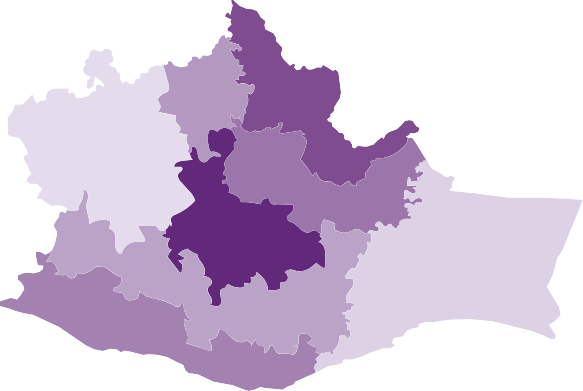 Tabla 13. Total de viviendas sin chimenea cuando usan leña o carbón para cocinar en las regiones de Oaxaca.De acuerdo con estos datos, 1,846 localidades rurales, principalmente de un rango entre 1 y 99 habitantes, no cuentan con servicios de electrici- dad, un total de 147,881 habitantes con base en el Censo de Población y Vivienda del INEGI 2010.En cuanto a la problemática regional, se identifica un mayor porcentaje de carencia del servicio de electricidad en viviendas habitadas en las regio- nes de la Cañada, Sierra Sur y Costa.Figura 11. Porcentajes de viviendas sin servicio de electricidad por región en Oaxaca.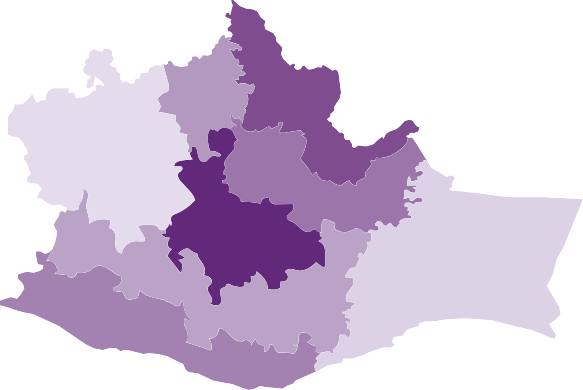 Fuente: Tabulados de la Encuesta Intercensal INEGI, 2015.Fuente: COPEVAL. Según variables de la Encuesta Intercensal 2015, INEGI.Plan Estratégico Sectorial Vivienda y Servicios BásicosLa alta dispersión de las localidades es uno de los factores que limita el acceso al servicio de gas y otras fuentes alternativas de combustión para cocinar o calentar los alimentos en los hogares oaxaqueños. Una alternativa a esta carencia es la aplicación del Programa de Estufas Ecológicas, el cual tiene los siguientes objetivos:Reducir los riesgos en la salud de las familias en viviendas donde se cocina con leña y sin chimenea, principalmente el riesgo de con- traer IRAs (Infecciones Respiratorias Agudas).Mantener la cocina y la casa libres del tizne y mejorar su medio ambiente.Ahorrar tiempo en la recolección de leña, tarea pesada y riesgosa que recae principal- mente en las mujeres y los niños.Disminuir hasta en 60% el consumo de leña, permitiendo así la conservación de los bos- ques y la recuperación de los recursos natu- rales que conforman todo un ecosistema, así como reducir la erosión de la tierra.Reducir los gases de efecto invernadero.Plan Estratégico Sectorial Vivienda y Servicios BásicosPor lo anterior, en el ejercicio presupuestal 2017 de esta Administración se destinaron 16,943 accio- nes de suministro de estufas ecológicas a la pobla- ción a través de la fuente federal Fondo para la Infraestructura Social del Estado (FISE) y 1,490 a tra- vés del Programa Normal Estatal (PNE), beneficiando a un total de 18,433 viviendas, lo que equivale a más de 70 mil oaxaqueños, en su mayoría habitantes en localidades de alto y muy alto rezago social.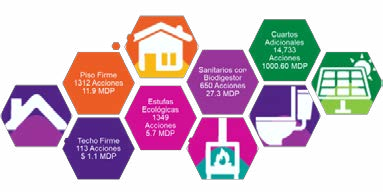 Zona Metropolitana de OaxacaDe acuerdo con los estudios realizados, la Zona Metropolitana de Oaxaca de Juárez se encuentra en una etapa de evolución urbana, lo que repre- senta un crecimiento demográfico acelerado que trae consigo cambios significativos de forma simul- tánea. En tal entendido, el proceso de urbanización de esta Zona plantea retos para avanzar en una distribución efectiva de los servicios existentes de agua potable y alcantarillado; así como en la pla- neación de la construcción de nueva infraestruc- tura hidráulica y de drenaje, además de incentivar el cuidado y uso sustentable de los recursos naturales. En síntesis, la capital del estado y su zona conur- bada, atendida por el organismo operador de la ciu-dad, presentan la siguiente problemática:La necesidad de un suministro total de 1,100 lps para satisfacer su demanda de manera re- gular, sin embargo, actualmente se dispone de un suministro total de 508 lps para cubrirPlan Estratégico Sectorial Vivienda y Servicios BásicosFinalmente en este renglón, para el ejercicio 2018 el Gobierno del Estado mantiene el mismo enfoque de priorización, tanto de éste como del resto de los Mejoramientos de Vivienda para aba- tir el indicador de calidad y espacios de la vivienda en Oaxaca, con una proyección que incluye las siguientes acciones:el suministro en esta zona, lo que representa un déficit de 592 lps para la atención y satis- facción de la demanda de aproximadamente 296,400 habitantes, más la población flotante.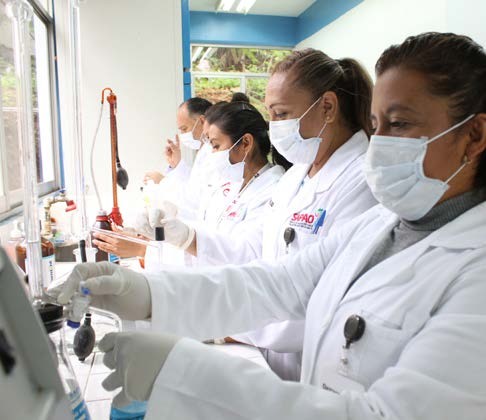 Se estiman pérdidas de agua por fugas en líneas de conducción y distribución de entre 30 y 40% de la producción total debido a la obsolescencia de la infraestructura.Con base en estos datos, es importante seña- lar que no sólo se requiere ampliar y mejorar la infraestructura hidráulica, sanitaria y las redes de electrificación de las zonas urbanas y rurales, sino que es necesario hacer efectiva la conexión de las viviendas a la infraestructura de las redes existentes. Es oportuno mencionar en este punto que se han detectado muchos casos de benefi- ciarios que no se conectan a las redes y, por lo tanto, cuando se levantan los censos, conteos o encuestas, mantienen el estatus de esta carencia.V. Marco Estratégicol PED 2016-2022 establece en su Eje I: “Oaxaca Incluyente con Desarrollo SociaL”, que el estado requiere de una visión que le permita otorgar a la población el acceso y cumplimiento de sus dere- chos sociales fundamentales, conferidos por la Constitución Política de los Estados Unidos Mexi- canos. En este sentido, este Gobierno Estatal se comprometió a brindar una mejor calidad de vida a las y a los oaxaqueños,  lo que implica abatir la pobreza en la entidad, garantizando que sus habitantes tengan espacios dignos para habitar y desarrollar una vida en familia, y que las viviendas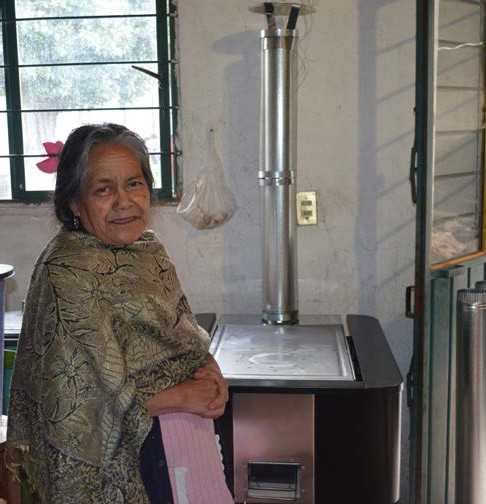 dispongan de los servicios básicos.Programa: Fortalecimiento a la ViviendaLa vivienda es un elemento fundamental para el desarrollo humano, de ahí la prioridad de la política de desarrollo social de este Gobierno para impulsar los componentes que la promuevan.Una vivienda digna es derecho de todas y todos los oaxaqueños, al considerarse un factor clave para el incremento de la calidad de vida, laPara enfrentar la problemática existente en el Sector Vivienda y Servicios Básicos, la presente Administración implementa los programas estra- tégicos que permitirán a la población acceder a una vivienda digna, con seguridad jurídica y ser- vicios básicos, en cada una de las regiones del estado, priorizando a las localidades que más lo necesitan.A continuación se presenta la alineación de los objetivos y estrategias de este Plan Estratégico Sectorial de Vivienda y Servicios Básicos con el PED 2016-2022.cual debe contar con al menos los siguientes ele- mentos: certeza jurídica, acceso a servicios bási- cos, materiales de calidad, sin hacinamiento, que sea accesible y asequible. Por ello, este Gobierno se propone que la población con alguna de estas carencias disponga de una vivienda digna y por consiguiente disminuya la pobreza multidimen-Plan Estratégico Sectorial Vivienda y Servicios Básicossional en Oaxaca. Para este efecto se plantean las siguientes estrategias:Certeza jurídica otorgada en las viviendas: Se enfoca a regularizar la superficie territo- rial que tiene estatus de propiedad social, a proporcionar certeza jurídica a asentamien- tos humanos irregulares, entregar escrituras y títulos de propiedad, establecer mecanismos de coordinación y cooperación con autorida- des comunales y ejidales, así como a estable- cer un esquema de reserva territorial destina- do a la vivienda popular y de interés social.Mejoramiento de la vivienda para mitigar in- dicadores de la calidad, espacios y servicios básicos: Se realizará a partir del diseño de pro- totipos y acciones de mejoramiento acordes a las particularidades de las regiones del esta- do, tanto para el ámbito urbano como para el rural, además de dirigir acciones focalizadas ala población que se encuentra por debajo de la línea de bienestar y que mediante la mejo- ra de vivienda pueda superar el indicador.Construcción de viviendas: Se centra en cui- dar que la construcción se realice con ma- teriales adecuados y seguros, incentivando la participación de agencias productoras de vivienda certificadas.Fomento a la vivienda a través de progra- mas y esquemas de financiamiento: Tiene contemplado impulsar, gestionar e imple- mentar programas de financiamiento y subsidios para la adquisición, mejoramiento, autoproducción y autoconstrucción de vi- vienda para la población que se encuentra en el sector informal, grupos vulnerables, migrantes, transportistas, jóvenes, no afilia- dos y población con ingresos menores a 3.5 salarios mínimos.Generar infraestructura para el aprovecha- miento de las fuentes de abastecimiento de agua. Con la finalidad de generar obras en captaciones para el abastecimiento y sumi- nistro de agua a las localidades.Suministrar agua de calidad en cumplimiento con las normas oficiales para el uso y consu- mo humano a fin de prevenir enfermedades de origen hídrico. Para brindar agua de cali- dad a través de infraestructura y suministro de componentes químicos para su desinfec- ción, a fin de evitar enfermedades de origen hídrico.Construir y ampliar la infraestructura hídrica en materia de agua potable. Enfocada prin- cipalmente al incremento de los servicios de agua potable a las viviendas rurales y urba- nas.Rehabilitar y equipar la infraestructura de agua potable con la finalidad de garantizarsión de la población no pueden contar con servicios a través de sistemas de agua pota- ble convencionales.Mejorar la administración de los servicios de agua en los organismos operadores en el es- tado de Oaxaca. Para proporcionar servicios de agua potable de calidad a la población, principalmente en las zonas urbanas.Como resultado de este Programa se espera incrementar el número de localidades rurales y urbanas oaxaqueñas que dispongan del servicio eficiente de agua potable, y que al final del sexe- nio se cuente con una mayor cobertura del servicio a nivel estatal, a efecto de reducir el indicador de pobreza.Con la estrategia de dotación de servicios a la vivienda a través del uso de tecnologías alternativas sustentables, se contribuirá a que un gran número de localidades que presentan dispersión de sus habitantes se vean beneficiadas, esto aunado a laPrograma: Ampliación y Mejoramiento de la Cobertura de Agua Potableel suministro de agua potable a la población. Para impulsar la rehabilitación y equipamien- to de la infraestructura que garantice el sumi- nistro de agua potable de manera eficiente a la población.Implementar el uso de tecnologías alterna- tivas para suministro de agua en zonas de difícil acceso a las redes convencionales. Con el objetivo de acercar los servicios a aquellas localidades que por sus condiciones y disper-propuesta de la utilización de servicios integrales a las viviendas.En el caso de las zonas urbanas, se busca mejorar la calidad y sostenibilidad de los servicios, reducir el déficit de caudal para proporcionar el servicio continuo de agua potable a la ciudadanía, mejorar la continuidad del suministro de agua que se brinda a través de las redes de distribución, así como evitar la compra de agua en pipas, en bene- ficio de la economía de las familias oaxaqueñas.Programa: Ampliación y Mejoramiento de la Cobertura de Saneamiento Básico.Ante la problemática del rezago en la cober- tura de los servicios de agua potable en Oaxaca, este Gobierno Estatal implementa el Programa de “Ampliación y Mejoramiento de la Cobertura de Agua Potable”, con el propósito de que los habi-Plan Estratégico Sectorial Vivienda y Servicios Básicostantes de la entidad cuenten con los servicios de agua potable bajo un enfoque de desarrollo comu- nitario, y el cual está orientado a los ámbitos rural y urbano. Para su implementación se diseñaron las siguientes estrategias:Plan Estratégico Sectorial Vivienda y Servicios BásicosPara disminuir el rezago en la cobertura de los servicios de saneamiento básico, el presente Gobierno implementa el Programa “Ampliación y Mejoramiento de la Cobertura de Saneamiento Básico”, que tiene como propósito que los habi- tantes de la entidad cuenten con servicio de dre- naje sanitario eficiente, así como un adecuado tratamiento de las aguas residuales, orientado a los ámbitos rural y urbano. Para su implementa- ción, se diseñaron las siguientes estrategias:Generar infraestructura en materia de sa- neamiento básico que permita ampliar y mejorar la cobertura de los servicios. Se encamina a generar obras y acciones que garanticen el acceso al servicio de drenaje sanitario en zonas rurales y urbanas, que amplíen la cobertura de los servicios en lo- calidades que así lo requieran, así como a mejorar la infraestructura existente para un mejor servicio a la población.Promover el uso de tecnologías alternativas de saneamiento en zonas de difícil acceso, de baños ecológicos y biodigestores, entre otras. Se enfoca principalmente a dotar dePrograma: MAS Oaxacadrenaje o saneamiento no convencional a las localidades más alejadas del estado, y en zonas altas que por sus condiciones oro- gráficas es difícil que cuenten con redes de drenaje.Sanear las aguas residuales bajo un enfoque integral de cuenca hidrológica y acuífero en el estado. Se centra en la creación y mejo- ramiento de la infraestructura para brindar un mejor servicio y de calidad para el tra- tamiento de las aguas residuales, contribu- yendo a generar un medio ambiente libre de contaminación ocasionada por las aguas residuales vertidas a cielo abierto.Los resultados de este Programa se reflejarán en el número de localidades rurales y urbanas que cuenten con el servicio de drenaje, además de un adecuado saneamiento de sus aguas residuales. Con esto se evitarán riesgos por enfermedades de tipo gastrointestinal. Al final de esta Adminis- tración, se espera incrementar sustancialmente la cobertura del servicio, contribuyendo con ello a reducir el indicador de pobreza en la entidad.do. Determina los aspectos clave del mar- co legal y regulatorio del Sector, alineados con una visión objetiva del Gobierno del Estado para modernizarlo en relación con las funciones que cumplen tanto el orga- nismo rector del agua en el estado, como el organismo operador de agua en la zona metropolitana de la capital, sumando es- fuerzos para el buen manejo de los recursos hídricos de Oaxaca, bajo un enfoque que pondera el equilibrio entre seres humanos y ecosistemas que requieren de un caudal de agua constante, confiable y limpio.Mejora en la infraestructura de los servi- cios de agua en la Zona Metropolitana de Oaxaca (Sector de San Juan Chapultepec). Tiene la finalidad de mejorar la calidad y la eficiencia del abastecimiento de agua en un área determinada de la ciudad de Oaxaca de Juárez, específicamente en el sector de San Juan Chapultepec, en beneficio de más de 56 mil habitantes de la zona. Consiste en la construcción, rehabilitación y equipamiento de infraestructura para la distribución de agua potable, además de la implementa- ción de una planta potabilizadora que ga- rantizará la calidad necesaria del agua de acuerdo con las Normas Oficiales Mexicanas vigentes; asimismo, se realizarán las accio- nes necesarias para el incremento de la efi- ciencia comercial en el Sector.Mejora en la infraestructura de los servicios de agua en 18 ciudades intermedias delestado. Enfocada en la implementación de obras de infraestructura de agua potable a través de la rehabilitación, la ampliación de los sistemas de producción, almacenamien- to y bombeo; la rehabilitación, optimización hidráulica y sectorización de las redes de agua y el mejoramiento en la administra- ción del servicio, con el objetivo de mejorar la calidad del suministro y la sostenibilidad financiera de los organismos operadores en 18 ciudades del estado, las que a continua- ción se enlistan: Heroica Ciudad de Huajua- pan de León, Loma Bonita, Miahuatlán de Porfirio Díaz, Ocotlán de Morelos, San Juan Bautista Tuxtepec, Heroica Ciudad de Tlaxia- co, Zimatlán de Álvarez, Asunción Ixtaltepec, Ciudad Ixtepec, El Espinal, Heroica Ciudad de Juchitán de Zaragoza, Matías Romero Avendaño, Salina Cruz, San Francisco Telixt- lahuaca, Puerto Escondido, Santiago Pinote- pa Nacional, Santo Domingo Tehuantepec y Santo Domingo Zanatepec.Construcción de infraestructura tecnológi- ca para obtener información en las zonas rurales. Enfocada a establecer un sistema de información para saber la situación ac- tual de los servicios de agua y saneamiento en 1,130 localidades rurales del estado con población entre 500 y 2,500 habitantes, a través de la implementación de infraes- tructura y equipos de tecnología de la in- formación.Programa: Ampliación y Mejoramiento de la Cobertura de ElectrificaciónEl Programa “MAS Oaxaca” se diseñó con base en una visión conjunta y coordinada entre el Gobierno del Estado de Oaxaca y el Banco Mun- dial. Sus bases consideran la modernización del marco legal del Sector y la mejora de la calidad yPlan Estratégico Sectorial Vivienda y Servicios Básicossostenibilidad financiera de los servicios de agua en las zonas urbanas. Este Programa está determi- nado por cuatro estrategias:Modernización del marco legal y regulatorio del Sector Agua y Saneamiento en el esta-Plan Estratégico Sectorial Vivienda y Servicios BásicosLa energía eléctrica es la base para elevar la producción y la inversión, además de mejorar el ingreso familiar. Por ello, el Programa “Ampliación y Mejoramiento de la Cobertura de Electrificación” busca contribuir al abatimiento del rezago de ener- gía eléctrica en las viviendas de las zonas rurales y urbanas de Oaxaca y mejorar la calidad de vida de sus habitantes. Este Programa lo conforman las siguientes estrategias:Construcción de líneas y redes de distri- bución de energía eléctrica. Dirigida a au- mentar la disponibilidad del servicio en el estado. Se implementa principalmente en localidades rurales de fácil acceso y con más de 500 viviendas, asimismo, pretende cubrir las zonas urbanas de nueva creación y de mayor crecimiento poblacional que deman- dan los servicios.Ampliar las líneas y redes de distribución de energía eléctrica. Enfocada a reducir el déficit en las viviendas de localidades con mayor rezago social y marginación a través de la ampliación de líneas y redes de distri- bución eléctrica; considera que la infraes- tructura deberá cubrir el total de viviendasAlineación con otros planesen cada localidad y ampliar la cobertura en lugares donde el servicio ha sido parcial.Implementar tecnologías de electrificación no convencional. Propone el uso de tecno- logías alternativas sustentables en atención al gran número de localidades existentes susceptibles a este servicio, que actualmen- te es de 10,496, y a la gran dispersión de su población, por lo que resulta recomendable la electrificación con paneles fotovoltaicos y aerogeneradores, algo que también puede implementarse en zonas urbanas donde el número de viviendas por atender sea bajo y los costos del uso de tecnologías conven- cionales se eleven significativamente.Es importante mencionar enseguida que los objetivos y estrategias de este Plan Estratégico se encuentran alineados a las metas de los Objetivos de Desarrollo Sostenible (ODS) de la Organización de las Naciones Unidas (ONU), con la finalidad de contribuir con la Agenda 2030 mediante el mejo- ramiento de la vivienda y servicios básicos que se requieren, contribuyendo en la visión de un mundo más justo y más pacífico, en el cual nadie es dejado atrás.Con el cambio de la Administración Federal se generará un nuevo Plan Nacional de Desarrollo, lo cual implicará por parte de la Administración Esta- tal una revisión tanto del Plan Estatal de Desarrollo como de los planes que de él se derivan, incluido este Plan Estratégico Sectorial. Todo ello con elentre los niveles de gobierno a favor del desarrollo del estado y de la calidad de vida de su población.Objetivos del Desarrollo Sostenible (Agenda 2030)Objetivo 6: Garantizar la disponibilidad de agua yAlineación con el Plan Nacional de Desarrollo 2013-2018 (PND 2013-2018)fin de garantizar la mayor coordinación y sinergiasu gestión sostenible y el saneamiento para todos.Plan Estratégico Sectorial Vivienda y Servicios Básicos	Plan Estratégico Sectorial Vivienda y Servicios Básicos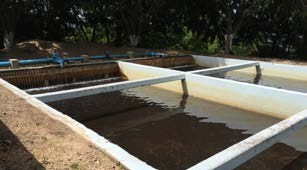 Plan Estratégico Sectorial Vivienda y Servicios BásicosObjetivo 7: Garantizar el acceso a una energía ase- quible, segura, sostenible y moderna para todos.Objetivo 11: Lograr que las ciudades y los asenta- mientos humanos sean inclusivos, seguros, resilien- tes y sostenibles.Plan Estratégico Sectorial Vivienda y Servicios Básicos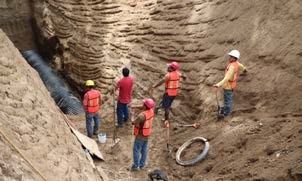 Marco Programático y Presupuestall PED 2016-2022 y los planes de él derivados, implican una nueva estructuración del uso de los recursos públicos, que asegure tanto la orientación estratégica del gasto corriente y de la inversión pública como su articulación temporal. Por ello, se presentan enseguida los elementos del nuevo Marco Programático y Presupuestal del Sector, a través de la nueva Estructura Programá- tica y el Marco Plurianual del Gasto con Carácter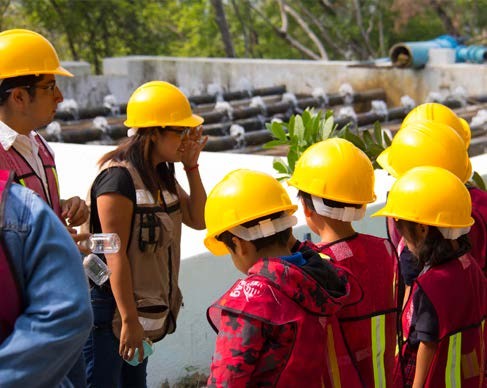 Indicativo.6.1. Estructura ProgramáticaA partir de la revisión de la estructura progra- mática recibida de la Administración anterior y del análisis de las necesidades derivadas del PED 2016- 2022, se procedió al ajuste, modificación, elimina- ción y creación de los programas, subprogramas, proyectos y actividades, dando como resultado una nueva Estructura Programática.Enseguida se dan a conocer los Programas Pre- supuestales alineados con los objetivos del Plan Estatal de Desarrollo a los que dan cobertura y que son la base de la nueva Estructura Programá- tica Presupuestal. Además, se indican las Unidades Responsables del Gasto correspondientes a cada uno de estos programas.Es importante resaltar que todos los años la Estructura Programática se somete a revisión y se hacen ajustes a sus programas, subprogramas y actividades, con fundamento en las evaluaciones de diseño y desempeño realizadas, al tratarse de instrumentos dinámicos susceptibles de mejora continua.Al respecto, el Sector Vivienda y Servicios Bási- cos cubre dos objetivos del PED 2016-2022, los cuales son atendidos actualmente mediante cinco Programas Presupuestales.Plan Estratégico Sectorial Vivienda y Servicios BásicosMarco de ResultadosUnidades Responsables (UR):on la finalidad de verificar al avance en el cum- plimiento de los objetivos y metas de este Plan,se ofrece a continuación una matriz con los indica- dores clave para medir el desempeño del sector en función del enfoque establecido en el PED y de las estrategias y acciones definidas en los programas sectoriales. Dichos indicadores son de Impacto,ImpactosResultado y Producto, de modo que cubran los niveles estratégicos y de gestión. Además, cada indicador tiene asignadas metas anuales, las cuales son de carácter indicativo y susceptibles de ajustes, derivados tanto de las evaluaciones y disposición presupuestal, como de la incidencia de factores externos no previsibles o difícilmente controlables.Debe mencionarse que el instrumento base para documentar de forma completa y actualizada este rubro es la Ficha de Programa correspon- diente a cada uno de los programas presupues- tales. Estas Fichas se encuentran publicadas paraPlan Estratégico Sectorial Vivienda y Servicios Básicostanto del ámbito local y nacional como interna- cional, que difícilmente puede anticiparse con certeza. Se presenta enseguida dicha proyección desglosada por año, en el entendido que estará sometida a ajustes ulteriores.Notas: Metas DescendentesResultadosPlan Estratégico Sectorial Vivienda y Servicios BásicosProductos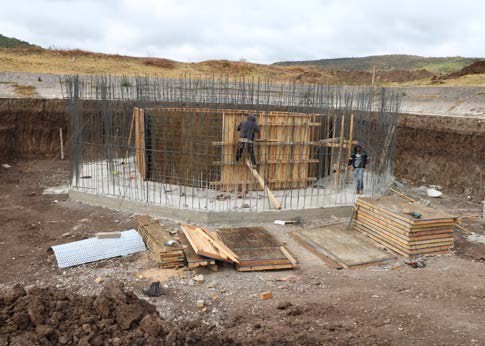 Plan Estratégico Sectorial Vivienda y Servicios BásicosSeguimiento y Evaluaciónn alineación y fortalecimiento del modelo de implementación del Sistema de Evaluación del Desempeño establecido en el Plan Estatal de Desarrollo 2016-2022, el monitoreo y la evalua- ción de este Plan Estratégico Sectorial se realizará a través de la información derivada de las etapas de Planeación, Programación y Presupuestación, asimismo, de los componentes transversales de Fortalecimiento Normativo y Metodológico, Homologación y Vinculación de los Sistemas de Información y el fortalecimiento del desarrollo de la capacidad institucional, como se muestran en el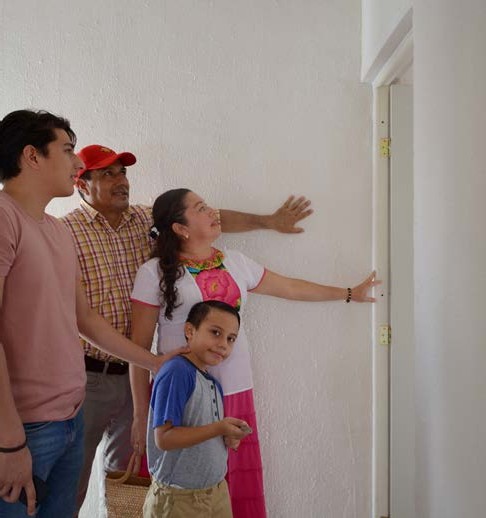 siguiente esquema.MonitoreoCon el fin de verificar el avance en el cumplimiento de los objetivos y estrategias sectoriales, las depen- dencias ejecutoras del Sector darán seguimiento al comportamiento de los indicadores establecidos en el Marco de Resultados, en coordinación con la Instancia Técnica de Evaluación y la Secretaría de Finanzas en el ámbito de sus competencias , siendoesta última la institución competente para realizar los ajustes presupuestales que se requieran.Las dependencias responsables del Sector establecerán las estrategias necesarias para la generación y sistematización de la información estadística y geográfica oportuna, de fácil acceso y disponible, así como su armonización y articula- ción con el Sistema Integral de Evaluación del Des- empeño del Plan Estatal de Desarrollo 2016-2022 (SIED-PED) y al Sistema Estatal de Finanzas Públicas de Oaxaca (SEFIP).Más adelante, como resultado de las metas alcan- zadas, en el marco de las sesiones del Subcomité Sec-torial se realizarán análisis conjuntos, los cuales ten- drán el objetivo de revisar los hallazgos de la gestión, identificar las necesidades de coordinación, logística o metodologías durante el ejercicio presupuestal, los cuales estarán orientados a la mejora continua.Cabe decir que la información y los análisis derivados del seguimiento sectorial serán el principal insumo del informe de gobierno que elPlan Estratégico Sectorial Vivienda y Servicios BásicosC. Gobernador del Estado debe rendir al Honorable Congreso del Estado anualmente.EvaluaciónCon el objetivo de mejorar el diseño y los resul- tados de las políticas sectoriales, la Instancia Téc- nica de Evaluación (ITE), mediante una valoración objetiva causal entre la intervención sectorial y sus efectos, y teniendo como base los principios de verificación del grado de cumplimiento de objetivos y metas, podrá realizar por sí misma o a través de terceros, evaluaciones a este Plan Sec- torial o a sus programas. Estas evaluaciones serán incluidas en el Programa Anual de Evaluación que la ITE está facultada para implementar, conforme con los Lineamientos Generales para el Monitoreo y Evaluación de los Programas Estatales del Poder Ejecutivo del Estado de Oaxaca vigentes.Los criterios para la priorización y selección de los planes o programas a evaluarse serán, entre otros: 1) El monto de los recursos públicos asigna- dos; 2) El tamaño, características y la situación de riesgo de la población objetivo; 3) La importancia estratégica para el Sector y sus vulnerabilidades; 4) El carácter innovador de las acciones; y 5) El poten- cial de réplica de las lecciones derivadas de la eva- luación.Las evaluaciones deberán ser públicas y entre- garse a la Secretaría de Finanzas, a la Coordinación General del COPLADE, a la dependencia coordina- dora del Sector y a las dependencias evaluadas, para la toma de decisiones presupuestales y de rediseño de las políticas públicas de que se trate.Plan Estratégico Sectorial Vivienda y Servicios BásicosPor su parte, las dependencias evaluadas de- berán utilizar los resultados de los informes en cumplimiento del Mecanismo de Atención a los Aspectos Susceptibles de Mejora derivados de los informes y evaluaciones a los programas estatales. Con ello, las dependencias evaluadas identificarán, seleccionarán y priorizarán los Aspectos Suscepti- bles de Mejora, a efecto de establecer planes de trabajo orientados a la mejora del desempeño de los programas del Sector.Sistema Integral de Evaluación del Desempeño del Plan Estatal de Desarrollo 2016-2022 (SIED-PED)El Sistema Integral de Evaluación del Desempeño del Plan Estatal de Desarrollo 2016-2022 (SIED-PED) es una plataforma que integra la información del desempeño derivada del monitoreo y la evalua- ción, la cual servirá como insumo para la mejora de la gestión y toma de decisiones presupuestales. Mediante el SIED-PED se podrán monitorear los indicadores estratégicos del Sector. Éstos, a su vez se encuentran vinculados a los Indicadores de Ges- tión establecidos en las Matrices de Indicadores para Resultados de los programas presupuestales y proveen información sobre el avance del Plan Estratégico Sectorial (programas y subprogramas) por medio de la comparación de los avances logra-dos con respecto a las metas propuestas.En materia de evaluación, el SIED-PED pondrá a disposición los ejercicios de evaluación del sector, desde la emisión del Programa Anual de Evalua- ción hasta la formulación y seguimiento sobre la atención de los Aspectos Susceptibles de Mejora.Conclusionesl Plan Estratégico Sectorial de Vivienda y Ser- vicios Básicos se ha formulado bajo una visión integral, con la participación de diferentes Depen- dencias y Entidades del Gobierno de Oaxaca relacionadas con el Sector, lo que ha permitido disponer de un diagnóstico puntual que recoge las necesidades de la población del estado en cuantoa vivienda y sus servicios básicos se refiere.El contenido de este Plan constituye y muestra los esfuerzos interinstitucionales que se han defi- nido estratégicamente para que las familias oaxa- queñas accedan y obtengan viviendas de calidad, con espacios que gocen de los servicios básicos como el agua potable, alcantarillado y energía eléctrica.Para lograr lo anterior se han establecido dife- rentes programas estratégicos con objetivos espe- cíficos, sobre todo en los siguientes aspectos:Dar certeza jurídica a las familias respecto a sus viviendas, regularizando la superficie territorial donde se requiera; mejorar las viviendas y cons- truir otras nuevas mediante esquemas de finan- ciamiento y subsidios, certificando la calidad de sus materiales y la seguridad de los mismos, verifi- cando que no se encuentren en áreas de alto riesgo o en condiciones de no habitabilidad; y dotar a las viviendas con servicios básicos de calidad.Con respecto al servicio de agua potable, se trabajará para que, tanto en los centros urbanos como en las zonas rurales, se amplié y mejore gra- dualmente la cobertura con infraestructura, reha- bilitación y equipamiento, ofreciendo así un mejor servicio a las familias, las cuales podrán acceder al vital líquido bajo las normas oficiales para el uso y consumo humano; asimismo, se considera el empleo de tecnologías alternativas sustentables para suministro en zonas de difícil acceso a lasredes convencionales; además de mejorar, princi- palmente en las zonas urbanas, la administración de los servicios.Una vivienda digna implica que ésta cuente con condiciones tanto materiales como espaciales y sanitarias adecuadas, por ello se realizarán accio- nes de mejora de los servicios de drenaje sanitario, así como de tratamiento de las aguas residuales, a través de obras para establecer la infraestructura en las zonzas urbanas y rurales, promoviendo el uso de tecnologías alternativas donde se requiera, para disminuir con ello progresivamente el rezago en la cobertura de los servicios de saneamiento básico.Debe mencionarse que estas iniciativas y acciones sólo serán posibles si se tiene un marco regulatorio acorde con las necesidades del Sec- tor–principalmente en zonas urbanas–, si se moderniza el funcionamiento del Organismo Operador en la Zona Metropolitana de Oaxaca y si se impulsa el buen manejo de los recursos hídricos para su preservación y la sostenibilidad de los ser- vicios de agua potable, mejorando la calidad de los mismos.Finalmente, en cuanto al acceso a la energía eléctrica, se llevarán a cabo acciones de infraestruc- tura en las zonas rurales y urbanas para construir, o en su caso ampliar, las líneas y redes de distribución de la energía eléctrica; así como dotar de módulos de energía no convencional –sustentables– a los hogares en zonas de difícil acceso, asegurando que más familias cuenten con el servicio.De esta manera, el conjunto de estrategias y acciones contenidas en este Plan Estratégico Sec- torial, sin duda mejorará la calidad de vida de todos los estratos de la población oaxaqueña, tal como lo expresa el Plan Estatal de Desarrollo de Oaxaca 2016-2022.Plan Estratégico Sectorial Vivienda y Servicios BásicosSiglas y abreviaturasAgenda 2030 Plan de acción mundial a favor de las personas que tiene por objeto asegurar el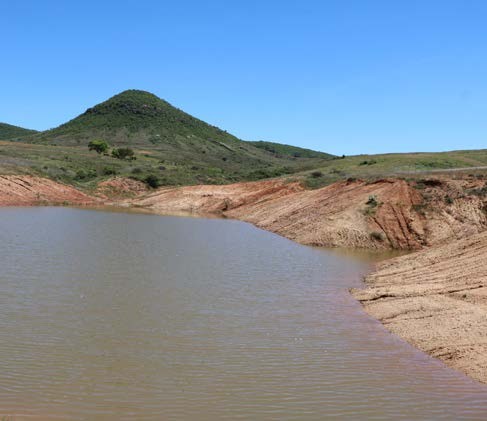 progreso social y económico sostenible en todo el mundo y fortalecer la paz universal dentro de un concepto más amplio de la libertad.BID Banco Interamericano de DesarrolloCEA Comisión Estatal del AguaCEPAL Comisión Económica para América Latina y el CaribeCEVI Comisión Estatal de ViviendaCFE Comisión Federal de ElectricidadCONAVI Comisión Nacional de Vivienda CONEVAL Consejo Nacional de Evaluación de la Política de Desarrollo SocialFISE Fondo para la Infraestructura Social del EstadoINEGI Instituto Nacional de Estadística y GeografíaIRAs Infecciones Respiratorias Agudas ITE Instancia Técnica de Evaluación LEP Ley Estatal de Planeaciónlps Litros por SegundoMAS Oaxaca Programa de Modernización del Sector de Agua y Saneamiento de OaxacaMIR Matriz de Indicadores para ResultadosMML Metodología del Marco LógicoODS Objetivos de Desarrollo Sostenible ONU Organización de las Naciones Unidas PbR Presupuesto Basado en Resultados PED Plan Estatal de DesarrolloPES Plan Estratégico SectorialPIB Producto Interno BrutoPND Plan Nacional de DesarrolloPTARs Plantas de Tratamiento de Aguas Resi- dualesSAPAO Sistema Estatal de Agua Potable y Alcan- tarillado de OaxacaSEFIP Sistema Estatal de Finanzas Públicas de OaxacaSHCP Secretaría de Hacienda y Crédito PúblicoSHF Sociedad Hipotecaria FederalSIED Sistema Integral de Evaluación del Desem- peñoSINFRA Secretaría de las Infraestructuras y el Ordenamiento Territorial SustentableUR Unidades ResponsablesPlan Estratégico Sectorial Vivienda y Servicios BásicosGráficasGráfica 1. Indicadores de pobreza 2010-2016, Oaxaca.Gráfica 2. Distribución porcentual respecto de la situación de las viviendas habitadas en Oaxaca 2015.Gráfica 3. Situación de la calidad de la vivienda en el estado de Oaxaca.Gráfica 4. Situación de las viviendas respecto a los servicios básicos en el estado de Oaxaca.Gráfica 5. Evolución de las carencias sociales en materia de vivienda en Oaxaca.Gráfica 6. Situación de las Plantas de Tratamiento de Aguas Residuales (PTARs) en Oaxaca.TablasTabla 1. Distribución de la población en las locali- dades del estado de Oaxaca.Tabla 2. Cobertura de agua potable en los munici- pios de los Valles Centrales, 2015.Tabla 3. Cobertura de agua potable en los munici- pios de la región Cañada, 2015.Tabla 4. Cobertura de agua potable en los munici- pios de la región Costa, 2015.Tabla 5. Cobertura de agua potable en la región Istmo, 2015.Tabla 6. Cobertura de agua potable en la región Mixteca, 2015.Tabla 7. Cobertura de agua potable en la región Sierra Sur, 2015.Tabla 8. Cobertura de agua potable en la región Sierra Norte, 2015.Tabla 9. Cobertura de agua potable en la región Papaloapan, 2015.Tabla 10. Plantas de Tratamiento de Aguas Resi- duales diagnosticadas en Oaxaca.Tabla 11. Carencia de servicios en materia de vivienda en el estado de Oaxaca, 2010-2015.Tabla 12. Clasificación de habitantes y viviendas con servicio de energía eléctrica en el estado de Oaxaca.Tabla 13. Total de viviendas sin chimenea cuando usan leña o carbón para cocinar en las regiones de OaxacaFigurasFigura 1. Porcentaje de viviendas sin servicio de agua potable por región en Oaxaca.Figura 2. Cobertura de agua potable en los Valles Centrales, 2015.Figura 3. Cobertura de agua potable en la región Cañada, 2015.Figura 4. Cobertura de agua potable en la región Costa, 2015.Figura 5. Cobertura de agua potable en la región Istmo, 2015.Figura 6. Cobertura de agua potable en la región Mixteca, 2015.Figura 7. Cobertura de agua potable en la región Sierra Sur, 2015.Figura 8. Cobertura de agua potable en la región Sierra Norte, 2015.Figura 9. Cobertura de agua potable en la región Papaloapan, 2015.Figura 10. Porcentaje de viviendas sin servicio de drenaje por región en el estado.Figura 11. Porcentajes de viviendas sin servicio de electricidad por región en Oaxaca.Figura 12. Porcentaje de viviendas sin chimenea cuando usan leña o carbón para cocinar.Plan Estratégico Sectorial Vivienda y Servicios Básicos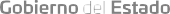 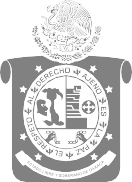 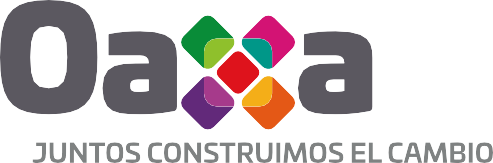 RANGO DE HABITANTESLOCALIDADES	%LOCALIDADES	%POBLACIÓN%DE 1 a 996,18658.94%172,9964.55%De 1 a 9999,90594.37%1,380,01636.30%De 1 a 2,499(Localidades Rurales)10,32198.33%2,002,75752.68%De más de 2,500 (Localidades Urbanas)1751.67%1,799,20847.32%TOTAL10,496100%3,801,965100.00%Rango de Cobertura de Agua PotableCantidad de Municipios% de MunicipiosMenor a 50%12.0%50% a 75%510.0%75% a 90%1836.0%Mayor a 90%2652.0%Total50100.0%Rango de Cobertura de Agua PotableCantidad de Municipios% de MunicipiosMenor a 50%11.4%50% a 75%57.1%75% a 90%2028.6%Mayor a 90%4462.9%Total70100.0%Rango de Cobertura de Agua PotableCantidad de Municipios% de MunicipiosMenor a 50%42.6%50% a 75%2012.9%75% a 90%2616.8%Mayor a 90%10567.7%Total155100.0%Rango de Cobertura de Agua PotableCantidad de Municipios% de MunicipiosMenor a 50%15.0%50% a 75%525.0%75% a 90%525.0%Mayor a 90%945.0%Total20100.0%Estatus Op.PTAR’s% De PTAR’s VisitadasOperando2132%En proceso de rehabilitación35%Operando deficientemente1827%No opera2436%Total general66100%Total	Localidades	Habitantes	Localidades por	Habitantes porLocalidades Habitantes	Electricidad	%	Beneficiados     (%)	Electrificar	%	Beneficiar	%RangoTotal	Localidades	Habitantes	Localidades por	Habitantes porLocalidades Habitantes	Electricidad	%	Beneficiados     (%)	Electrificar	%	Beneficiar	%RangoTotal	Localidades	Habitantes	Localidades por	Habitantes porLocalidades Habitantes	Electricidad	%	Beneficiados     (%)	Electrificar	%	Beneficiar	%RangoTotal	Localidades	Habitantes	Localidades por	Habitantes porLocalidades Habitantes	Electricidad	%	Beneficiados     (%)	Electrificar	%	Beneficiar	%RangoTotal	Localidades	Habitantes	Localidades por	Habitantes porLocalidades Habitantes	Electricidad	%	Beneficiados     (%)	Electrificar	%	Beneficiar	%RangoTotal	Localidades	Habitantes	Localidades por	Habitantes porLocalidades Habitantes	Electricidad	%	Beneficiados     (%)	Electrificar	%	Beneficiar	%RangoTotal	Localidades	Habitantes	Localidades por	Habitantes porLocalidades Habitantes	Electricidad	%	Beneficiados     (%)	Electrificar	%	Beneficiar	%RangoTotal	Localidades	Habitantes	Localidades por	Habitantes porLocalidades Habitantes	Electricidad	%	Beneficiados     (%)	Electrificar	%	Beneficiar	%RangoTotal	Localidades	Habitantes	Localidades por	Habitantes porLocalidades Habitantes	Electricidad	%	Beneficiados     (%)	Electrificar	%	Beneficiar	%RangoTotal	Localidades	Habitantes	Localidades por	Habitantes porLocalidades Habitantes	Electricidad	%	Beneficiados     (%)	Electrificar	%	Beneficiar	%RangoTotal	Localidades	Habitantes	Localidades por	Habitantes porLocalidades Habitantes	Electricidad	%	Beneficiados     (%)	Electrificar	%	Beneficiar	%RangoPor Rango de Población:Por Rango de Población:Por Rango de Población:Por Rango de Población:Por Rango de Población:Por Rango de Población:Por Rango de Población:Por Rango de Población:Por Rango de Población:Por Rango de Población:Por Rango de Población:1 VIVIENDA1,6436,60179648.453,99560.5284751.552,60639.482 VIVIENDAS7085,99941158.053,54359.0629741.952,45640.941 a 993,731156,2343,04181.51123,71479.1969018.4932,52020.81100 a 4992,940711,1192,92899.59655,79992.22120.4155,3207.78500 a 999800559,418800100.00530,37894.8100.0029,0405.191,000 a 2,499467703,032467100.00677,09396.3100.0025,9393.692,500 a 9,999165730,795165100.00715,80097.9500.0014,9952.0510,000 a MÁS421,380,22542100.001,374,05899.5500.006,1670.45Por área de ubicación :Por área de ubicación :Por área de ubicación :Por área de ubicación :Por área de ubicación :Por área de ubicación :Por área de ubicación :Por área de ubicación :Por área de ubicación :Por área de ubicación :Por área de ubicación :RURAL10,2892,142,4038,44382.061,994,52293.101,84617.94147,8816.90URBANA2072,111,020207100.002,089,85899.0000.0021,1621.00TOTAL10,4964,253,4238,65082.414,084,38096.031,84617.59169,0433.97AGENDA 2030AGENDA 2030PES 2016-2022PES 2016-2022MetaLograr el acceso a servicios de saneamiento e higiene adecuados y equitativos para todos y poner fin a la defecación al aire libre, prestando especial atención alas necesidades de las mujeres y las niñas y las personas en situaciones de vulnerabilidad.Indicador Proporción de la población que utilizaservicios de saneamiento gestionados sin riesgos, incluidas instalaciones para el lavado de manos con agua y jabón.Objetivo 3.Ampliar y mejorar la cobertura de los servicios de drenaje sanitarioen las zonas rurales y urbanas del estado de Oaxaca. Con enfoque de desarrollo comunitario.EstrategiasGenerar infraestructura en materia de sanea- miento básico que permita ampliar y mejorar la cobertura de los servicios.Promover el uso de tecnologías alternativas de saneamiento en zonas de difícil acceso, baños ecológicos, biodigestores, entre otros.Mejorar la calidad del agua reduciendo la contaminación, elimi- nando el vertimiento y minimizando la emisión de productos químicos y materiales peligrosos, reduciendo a la mitad el porcentaje de aguas residuales sin tratar y aumentando considera-blemente el reciclado y la reutilización sin riesgos a nivel mundial.Proporción de aguas residuales tratadas de manera adecuada.Ampliar y mejorar la cobertura de sanea- miento a través de plantas de tratamiento de aguas residuales en las zonas rurales y urbanas del estado de Oaxaca, con enfoque de desarro- llo comunitario.- Sanear las aguas residuales con un enfoque integral de cuenca hidrológica y acuífero en el estado de Oaxaca.Aumentar considerable- mente el uso eficiente de los recursos hídricos en todos los sectores yasegurar la sostenibilidad de la extracción y el abas- tecimiento de agua dulce para hacer frente a la escasez de agua y reducir considerablemente el número de personas que sufren falta de agua.Cambio en el uso eficiente de los recursos hídricos con el paso del tiempo.Nivel de estrés hídrico: extracción de agua dulce en proporción a los recursos de agua disponibles.Objetivo 4.Modernizar el servicio de agua potable y sanea- miento en 18 ciudades intermedias del estado y en el área metropolitana de Oaxaca (Sector San Juan Chapultepec).Modernización del marco legal y regulatorio del Sector Agua y Saneamiento en el estado.Mejora en la infraestructura de los servicios de agua en el área metropolitana de Oaxaca (Sector San Juan Chapultepec).Mejora en la infraestructura de los servicios de agua en 18 ciudades intermedias del estado de Oaxaca.Infraestructura tecnológica para la mejora de la información en las zonas rurales.Lograr el acceso universal y equitativo al agua pota- ble a un precio asequible para todos.Proporción de la pobla- ción que utiliza servicios de suministro de agua potable gestionados sin riesgos.INDICADOR	METAS ANUALES2017	2018	2019	2020	2021 2022INDICADOR	METAS ANUALES2017	2018	2019	2020	2021 2022INDICADOR	METAS ANUALES2017	2018	2019	2020	2021 2022INDICADOR	METAS ANUALES2017	2018	2019	2020	2021 2022INDICADOR	METAS ANUALES2017	2018	2019	2020	2021 2022INDICADOR	METAS ANUALES2017	2018	2019	2020	2021 2022INDICADOR	METAS ANUALES2017	2018	2019	2020	2021 2022Porcentaje de viviendas habitadas con acceso al servicio de agua potable (CEA)86.5887.1887.8488.9891.02	9391.02	93Porcentaje de viviendas habitadas con acceso al servicio de drenaje CEA)74.1774.6675.5876.6179.0983.47Porcentaje de habitantes de las zonas urbanas seleccionadas que reciben un servicio de abastecimiento de agua sostenible y de mejor calidad (SPAO)0016.422.922.922.9Porcentaje de personas que obtuvieron mejoras en la vivienda (CEVI)1.000.801.000.800.800.50Porcentaje de habitantes de 18 ciudades intermedias del estado y del macro sector San juan Chapultepec de la ciudad de Oaxaca de Juárez que reciben un servicio de abastecimiento de agua sostenible y de mejor calidad (CEA)0030601000INDICADOR20172018METAS ANUALES 2019	2020METAS ANUALES 2019	202020212022Viviendas construidas (CEVI)1,8002,0002,1002,1002,0002,000Viviendas mejoradas (CEVI)31,00030,00033,50033,80033,00030,000Fomento a la vivienda realizado (CEVI)0100200200300200Líneas y redes de distribución de energía eléctrica construidas (SINFRA)6.8432.57.1828.1828.5919.020Líneas y redes de distribución de energía eléctrica ampliadas (km) (SINFRA)78.14293.32299.854106.843 114.322 122.324106.843 114.322 122.324106.843 114.322 122.324Electrificación no convencional instalada (Modulo) (SINFRA)263639424548Viviendas con servicios de agua potable en zonas rurales del estado de Oaxaca (CEA)366,531368,139372,487379,414 383,715 396,844379,414 383,715 396,844379,414 383,715 396,844Viviendas con servicios de agua potable en zonas urbanas del estado de Oaxaca (CEA)536,929541,616544,177549,150 566,073 573,616549,150 566,073 573,616549,150 566,073 573,616Viviendas con servicios de drenaje sanitario en zonas rurales (CEA)296,368298,204302,965309,663 332,277 367,754309,663 332,277 367,754309,663 332,277 367,754Mejora en la infraestructura de los servicios de agua en el área metropolitana de Oaxaca (sector san juan Chapultepec) ((SAPAO)1862000Viviendas con servicios de drenaje sanitario en zonas urbanas (CEA)477,579480,875485,709489,800 493,086 503,258489,800 493,086 503,258489,800 493,086 503,258Obras de infraestructura de tratamiento de aguas residuales en el estado de Oaxaca ejecutadas (CEA)3710121315Modernización del marco legal y regulatorio del sector agua y saneamiento en el estado (CEA)015000Porcentaje de usuarios activos con servicio continuo de agua potable en el sector San juan Chapultepec en la zona metropo- litana de Oaxaca (SAPAO)0072.51100100100Organismos operadores de agua que han mejorado la calidad006750de los servicios en las 18 ciudades intermedias (CEA)0Organismos operadores de agua que han mejorado la sosteni- bilidad en las 18 ciudades intermedias (CEA)00666Localidades rurales con información integrada al sistema de información de agua y saneamiento (SIASAR) (CEA)113050850900SeguimientoSeguimientoEvaluaciónEvaluación